أين أنت في عشر ذي الحجة Where are you from invistings in these daysفضيلة هذه الأيام
 أخرج البخاري وأبو داود والترمذي وغيرهم عَنْ ابْنِ عَبَّاسٍ  رضي الله عنهما  قَالَ : قَالَ رَسُولُ اللَّهِ  صلى الله عليه وسلم  : «مَا مِنْ أَيَّامٍ الْعَمَلُ الصَّالِحُ فِيهِنَّ أَحَبُّ إِلَى اللَّهِ مِنْ هَذِهِ الْأَيَّامِ الْعَشْرِ» فَقَالُوا : يَا رَسُولَ اللَّهِ،وَلَا الْجِهَادُ فِي سَبِيلِ اللَّهِ؟ فَقَالَ رَسُولُ اللَّهِ صلى الله عليه وسلم : «وَلَا الْجِهَادُ فِي سَبِيلِ اللَّهِ ، إِلَّا رَجُلٌ خَرَجَ بِنَفْسِهِ وَمَالِهِ فَلَمْ يَرْجِعْ مِنْ ذَلِكَ بِشَيْءٍ» .
وفي رواية عند الطبراني في الكبير: «مَا مِنْ أَيَّامٍ يُتَقَرَّبُ إِلَى اللَّهِ فِيهَا بِعَمَلٍ أَفْضَلَ مِنْ هَذِهِ الأَيَّامِ الْعَشْرِ» .
وفي رواية عند الدارمي :« مَا مِنْ عَمَلٍ أَزْكَى عِنْدَ اللَّهِ عَزَّ وَجَلَّ وَلاَ أَعْظَمَ أَجْراً مِنْ خَيْرٍ تَعْمَلُهُ فِي عَشْرِ الأَضْحَى » .
وأخرج الطيالسي عن عبد الله بن عمرو  رضي الله عنهما  قال : حضرت رسول الله صلى الله عليه وسلم  وذكر عنده أيام الْعَشْرِ فقال : «مَا مِنْ أَيَّامٍ أَحَبُّ إِلَى اللَّهِ عَزَّ وَجَلَّ الْعَمَلُ فِيهِ مِنْ عَشْرِ ذِي الْحِجَّةِ » .
ذلك بعض ما أشار إليه حبيبنا المصطفى  صلى الله عليه وسلم  من فضيلة هذه الأيام ، ولما كان الصحابة  رضي الله عنهما  قد استقر عندهم أن الجهاد ذروة سنام الإسلام وأعظم الأعمال ، فقد سألوا النبي  صلى الله عليه وسلم  عن العمل الصالح في هذه الأيام هل يسبق في الأجر والدرجة تلك الفريضة الكريمة السامية ؟ فبين النبي  صلى الله عليه وسلم  أن الجهاد لا يسبق العمل الصالح في هذه الأيام إلا في حالة واحدة ، وهي أن يخرج المجاهد مخاطراً بماله ونفسه فينال الشهادة ويفقد المال ولا يرجع بشيء ، وقد أخرج أحمد وغيره من طرق يقوي بعضها بعضا عَنْ عَبْدِ اللَّهِ بْنِ عَمْرٍو  رضي الله عنهما  قَالَ : كُنْتُ عِنْدَ رَسُولِ اللَّهِ  صلى الله عليه وسلم  وَذُكِرَتْ الْأَعْمَالُ فَقَالَ : «مَا مِنْ أَيَّامٍ الْعَمَلُ فِيهِنَّ أَفْضَلُ مِنْ هَذِهِ الْعَشْرِ» قَالُوا : يَا رَسُولَ اللَّهِ ، وَلَا الْجِهَادُ؟ قَالَ : فَأَكْبَرَهُ ، قَالَ «وَلَا الْجِهَادُ إِلَّا أَنْ يَخْرُجَ رَجُلٌ بِنَفْسِهِ وَمَالِهِ فِي سَبِيلِ اللَّهِ ثُمَّ تَكُونَ مُهْجَةُ نَفْسِهِ فِيهِ».
وأخرج ابن حبان عن جابر  رضي الله عنه  قال : قال رسول الله  صلى الله عليه وسلم : « مَا مِنْ أَيَّامٍ أَفْضَلُ عِنْدَ اللهِ مِنْ أَيَّامِ عَشْرِ ذِي الْحِجَّةِ » ، قال : فقال رجل : يا رسول الله، هُنَّ أَفْضَلُ أم عِدَّتُهِنَّ جِهَاداً فِي سَبِيلِ اللهِ؟ قال : « هُنَّ أَفْضَلُ مِنْ عِدَّتِهِنَّ جِهَاداً فِي سَبِيلِ اللهِ ... »الحديث 
قال ابن رجب في فتح الباري : « هذا الحديث نص في أن العمل المفضول يصير فاضلا إذا وقع في زمان فاضل ، حتى يصير أفضل من غيره من الأعمال الفاضلة ؛ لفضل زمانه ، وفي أن العمل في عشر ذي الحجة أفضل من جميع الأعمال الفاضلة في غيره . ولا يستثنى من ذلك سوى أفضل أنواع الجهاد ، وهو أن يخرج الرجل بنفسه وماله ، ثم لا يرجع منهما بشيء .
وقد سئل  صلى الله عليه وسلم : أي الجهاد أفضل ؟ قالَ : «مَنْ عُقِرَ جَوَادُهُ ، وَأُهْرِيقَ دَمُهُ»  .
وسمع رجلا يقول : اللَّهُمَّ اعطني أفضل ما تعطي عبادك الصالحين، فقالَ لهُ : «إِذَنْ يُعْقَرُ جَوَادُكَ ، وَتُسْتَشْهَدُ» .
فهذا الجهاد بخصوصه يفضل على العمل في العشر ، وأما سائر أنواع الجهاد مع سائر الأعمال ، فإن العمل في عشر ذي الحجة أفضل منها . انتهى كلام ابن رجب.
ومن ثم اجتهد الموفقون في صالح الأعمال في هذه الأيام ، وَكَانَ سَعِيدُ بْنُ جُبَيْرٍ -راوي الحديث عن ابن عباس- إِذَا دَخَلَ أَيَّامُ الْعَشْرِ اجْتَهَدَ اجْتِهَاداً شَدِيداً حَتَّى مَا يَكَادُ يَقْدِرُ عَلَيْهِ (أخرجه الدارمي) .
وكان يدعو إلى عدم إطفاء السرُج ، كناية عن طول القيام وكثرة الأعمال الصالحة في هذه الأيام المباركة .
فأين أنت من هذا الخير العظيم ؟ 

(1) أين أنت من التعرض لنفحات رحمة الله في أيام العشر ؟
أخرج الطبراني في الكبير وفي الدعاء ، والبيهقي في الشعب وفي الأسماء والصفات ، وأبو نعيم في معرفة الصحابة ، والقضاعي في مسند الشهاب عَنْ أَنَسِ بن مَالِكٍ  رضي الله عنه  قَالَ : قَالَ رَسُولُ اللَّهِ  صلى الله عليه وسلم : «افْعَلُوا (وفي رواية : اطلبوا) الْخَيْرَ دَهْرَكُمْ (زاد في رواية : كله)، وَتَعَرَّضُوا لِنَفَحَاتِ رَحْمَةِ اللَّهِ ، فَإِنَّ لِلَّهِ نَفَحَاتٍ مِنْ رَحْمَتِهِ يُصِيبُ بِهَا مَنْ يَشَاءُ مِنْ عِبَادِهِ ، وَسَلُوا اللَّهَ أَنْ يَسْتُرَ عَوْرَاتِكُمْ ، وَأَنْ يُؤَمِّنَ رَوْعَاتِكُمْ». 
قال الهيثمي في المجمع: رواه الطبراني وإسناده رجاله رجال الصحيح غير عيسى بن موسى بن إياس بن البُكير وهو ثقة .
وأخرجه الطبراني في الدعاء والبيهقي في الشعب وابن أبي الدنيا في (الفرج بعد الشدة) عن أبي هريرة  رضي الله عنه  أن رسول الله  صلى الله عليه وسلم قال : « اطلبوا الْخَيْرَ دَهْرَكُمْ كُلَّهُ » فذكره بمثله .
وأخرج الطبراني في الكبير وفي الأوسط  عَنْ مُحَمَّدِ ابن مَسْلَمَةَ الأَنْصَارِيِّ رضي الله عنه  قَالَ: قَالَ رَسُولُ اللَّهِ  صلى الله عليه وسلم :«إِنَّ لِرَبِّكُمْ فِي أَيَّامِ دَهْرِكُمْ نَفَحَاتٍ، فَتَعَرَّضُوا لَهُ، لَعَلَّهُ أَنْ يُصِيبَكُمْ نَفْحَةٌ مِنْهَا، فَلا تَشْقَوْنَ بَعْدَهَا أَبَدًا» .
قال الهيثمي في المجمع : وفيه من لم أعرفهم ومن عرفتهم وُثِّقوا .
وأخرج الدولابي في الكنى والأسماء نحو ذلك عن ابن عمر  رضي الله عنهما  . 
وأخرج الرامهرمزي في المحدث الفاصل عن محمد بن سعيد قال : لما مات محمد بن مسلمة الأنصاري ، وجدنا في ذؤابة سيفه كتابا : بسم الله الرحمن الرحيم ، سمعت النبي  صلى الله عليه وسلم  يقول : « إِنَّ لِرَبِّكُمْ فِي بَقِيَّةِ دَهْرِكُمْ نَفَحَاتٍ، فَتَعَرَّضُوا لَهُ ، لَعَلَّ دَعْوَةً أَنْ تُوَافِقَ رَحْمَةً يَسْعَدُ بِهَا صَاحِبُهَا سَعَادَةً لَا يَخْسَرُ بَعْدَهَا أَبَداً»
والتعرض لنفحات رحمة الله يكون بكثرة الدعاء والسؤال في هذه الأوقات الفاضلة باعتبارها أوقات إجابة وتفضل من الله تعالى ، فهل تحرص أيها الأخ الحبيب على ورد من الدعاء فيها ؟ وهل تحرص على أن تجعل لدعوتك ولإخوانك ولأمتك نصيبا موفورا من الدعوات المباركة في هذه الأيام ؟ وهل تخص بمزيد من صادق الدعوات إخوانك المجاهدين أهل الرباط في فلسطين وغيرها من ديار الإسلام ؟ أسأل الله أن يوفقنا وإياك لما يرضيه ، وأن يستر عوراتنا ويؤمن روعاتنا وينصر مجاهدينا ، إنه على كل شيء قدير .

(2) أين أنت من التوبة النصوح في الأيام العشر ؟ 
فهذه أيام يقبل الله فيها على خلقه، ويقبل التوبة ممن تاب ، فهل تكون مع أولياء الرحمن المؤمنين الذين استجابوا لنداء الله ]وَتُوبُوا إِلَى اللَّهِ جَمِيعاً أَيُّهَا المُؤْمِنُونَ لَعَلَّكُمْ تُفْلِحُونَ[ (النور: 31) ]يَا أَيُّهَا الَّذِينَ آمَنُوا تُوبُوا إِلَى اللَّهِ تَوْبَةً نَّصُوحاً[ (التحريم: 8)
ها هو الحق سبحانه ينادي على المذنب الذي يئس من رحمته ]إِنَّهُ لاَ يَيْأَسُ مِن رَّوْحِ اللَّهِ إِلاَّ القَوْمُ الكَافِرُونَ[ (يوسف:87) .
ويقول لمن قنط من رحمة ربه ]وَمَن يَقْنَطُ مِن رَّحْمَةِ رَبِّهِ إِلاَّ الضَّالُّونَ[ (الحجر: 57).
يقول للذي ملأت الذنوب حياته، وشغلت الشهوات أيامه، وغرق فيها غرقا إلى أذنيه: «لَوْ أَتَيْتَنِي ‏ ‏بِقُرَابِ ‏ ‏الْأَرْضِ خَطَايَا ثُمَّ لَقِيتَنِي لَا تُشْرِكُ بِي شَيْئًا لَأَتَيْتُكَ ‏ ‏بِقُرَابِهَا ‏ ‏مَغْفِرَةً».
فلنبادر إلى اغتنام نفحات رحمة الله في هذه الليالي والأيام المباركة ، بدءاً بالاصطلاح مع الله والتوبة الصادقة إليه ، والله يتولى توفيقنا جميعا لما يحب ويرضى .

(3) أين أنت من الذكر في أيام العشر ؟
أخرج أحمد وأبو عوانة وأبو نعيم في الحلية عَنِ ابْنِ عُمَرَ  رضي الله عنهما  عَنْ النَّبِيِّ  صلى الله عليه وسلم  قَالَ : «مَا مِنْ أَيَّامٍ أَعْظَمُ عِنْدَ اللَّهِ وَلَا أَحَبُّ إِلَيْهِ مِنْ الْعَمَلِ فِيهِنَّ مِنْ هَذِهِ الْأَيَّامِ الْعَشْرِ ، فَأَكْثِرُوا فِيهِنَّ مِنْ التَّهْلِيلِ وَالتَّكْبِيرِ وَالتَّحْمِيدِ» . وهو حديث حسن بمجموع طرقه .
وأخرج البيهقي في الشعب نحوه عن ابن عباس  رضي الله عنهما  قال : قال رسول الله صلى الله عليه وسلم : « مَا ِمْن أَيَّامٍ أَفْضَلُ عِنْدَ اللهِ وَلَا الْعَمَلُ فِيهِنَّ أَحَبُّ إِلَى اللهِ عَزَّ وَجَلَّ مِنْ هَذِهِ الْأَيَّامِ الْعَشْرِ ، فَأَكْثِرُوا فِيهِنَّ مِنْ التَّهْلِيلِ وَالتَّكْبِيرِ، فإنها أيام التَّهْلِيلِ وَالتَّكْبِيرِ وَذِكْرِ اللهِ ، وَإِنَّ صِيَامَ يَوْمٍ مِنْهَا يَعْدِلُ بِصِيَامِ سَنَةٍ، وَالْعَمَلُ فِيهِنَّ يُضَاعَفُ سَبْعَمِائَةِ ضِعْفٍ» .
قال البخاري : وَكَانَ ابْنُ عُمَرَ وَأَبُو هُرَيْرَةَ  رضي الله عنهما  يَخْرُجَانِ إِلَى السُّوقِ فِي أَيَّامِ الْعَشْرِ يُكَبِّرَانِ ، وَيُكَبِّرُ النَّاسُ بِتَكْبِيرِهِمَا ، وَكَبَّرَ مُحَمَّدُ بْنُ عَلِيٍّ خَلْفَ النَّافِلَةِ.
وهؤلاء الصحابة  رضي الله عنهما  إنما يفعلون ذلك امتثالاً لقوله تعالى )لِتُكَبِّرُوا اللَّهَ عَلَى مَا هَدَاكُمْ وَبَشِّرِ المُحْسِنِينَ( (الحج : 37). 
فلنكثر من التكبير والتهليل والتحميد والذكر ، وبخاصة أذكار الصباح والمساء والأحوال المختلفة ، وفي أدبار الصلوات .

(4) أين أنت من الصيام في أيام العشر ؟
الصيام من أفضل الأعمال التي ندب إليها الإسلام وحض عليها ، فقد أخرج الشيخان عَنْ أَبِي سَعِيدٍ الْخُدْرِيِّ  رضي الله عنه قَالَ : قَالَ رَسُولُ اللَّهِ  صلى الله عليه وسلم  : «مَا مِنْ عَبْدٍ يَصُومُ يَوْمًا فِي سَبِيلِ اللَّهِ إِلَّا بَاعَدَ اللَّهُ بِذَلِكَ الْيَوْمِ وَجْهَهُ عَنْ النَّارِ سَبْعِينَ خَرِيفًا» .
وأفضل ما يكون صيام النوافل في الأيام الفاضلة المباركة ، وأعلاها فضلا وأكملها أجرا هذه الأيام العشر المباركة ، ومن ثَمَّ كان صيامُها من أفضل الأعمال ، وحديث ابن عباس رضي الله عنهما  في فضل الأيام العشر أورده الأئمة تحت عنوان (باب فضل صيام العشر) وقال ابن حجر في فتح الباري: «اسْتُدِلَّ بِهِ عَلَى فَضْلِ صِيَامِ عَشْرِ ذِي الْحِجَّةِ لِانْدِرَاجِ الصَّوْمِ فِي الْعَمَلِ ، وَاسْتَشْكَلَ بِتَحْرِيمِ الصَّوْمِ يَوْمَ الْعِيدِ ، وَأُجِيبَ بِأَنَّهُ مَحْمُولٌ عَلَى الْغَالِبِ»
وأما الحديث الذي أخرجه مسلم وغيره عن عَائِشَةَ رَضِيَ اللَّهُ عَنْهَا قَالَتْ : مَا رَأَيْتُ رَسُولَ اللَّهِ  صلى الله عليه وسلم صَائِمًا فِي الْعَشْرِ قَطُّ .
 فقد قال النووي في شرح مسلم : «قَالَ الْعُلَمَاء : هَذَا الْحَدِيث مِمَّا يُوهِم كَرَاهَة صَوْم الْعَشَرَة ، وَالْمُرَاد بِالْعَشْرِ هُنَا : الْأَيَّام التِّسْعَة مِنْ أَوَّل ذِي الْحِجَّة ، قَالُوا : وَهَذَا مِمَّا يُتَأَوَّل فَلَيْسَ فِي صَوْم هَذِهِ التِّسْعَة كَرَاهَة ، بَلْ هِيَ مُسْتَحَبَّة اِسْتِحْبَابًا شَدِيدًا لَا سِيَّمَا التَّاسِع مِنْهَا ، وَهُوَ يَوْم عَرَفَة ... فَيَتَأَوَّل قَوْلهَا : لَمْ يَصُمْ الْعَشْر ، أَنَّهُ لَمْ يَصُمْهُ لِعَارِضِ مَرَض أَوْ سَفَر أَوْ غَيْرهمَا ، أَوْ أَنَّهَا لَمْ تَرَهُ صَائِمًا فِيهِ، وَلَا يَلْزَم عَنْ ذَلِكَ عَدَم صِيَامه فِي نَفْس الْأَمْر، وَيَدُلّ عَلَى هَذَا التَّأْوِيل حَدِيث هُنَيْدَة بْن خَالِد عَنْ اِمْرَأَته عَنْ بَعْض أَزْوَاج النَّبِيّ  صلى الله عليه وسلم  قَالَتْ : كَانَ رَسُول اللَّه  صلى الله عليه وسلم  يَصُوم تِسْع ذِي الْحِجَّة ، وَيَوْم عَاشُورَاء ، وَثَلَاثَة أَيَّام مِنْ كُلّ شَهْر : الِاثْنَيْنِ مِنْ الشَّهْر وَالْخَمِيس وَرَوَاهُ أَبُو دَاوُدَ وَهَذَا لَفْظه وَأَحْمَد وَالنَّسَائِيُّ وَفِي رِوَايَتهمَا (وَخَمِيسَيْنِ) . وَاَللَّه أَعْلَم» .
وزاد ابن حجر تأويلاً آخر لحديث عائشة ، وهو «احْتِمَالِ أَنْ يَكُونَ ذَلِكَ لِكَوْنِهِ كَانَ يَتْرُكُ الْعَمَلَ وَهُوَ يُحِبُّ أَنْ يَعْمَلَهُ خَشْيَةَ أَنْ يُفْرَضَ عَلَى أُمَّتِهِ ، كَمَا رَوَاهُ الصَّحِيحَانِ مِنْ حَدِيثِ عَائِشَةَ أَيْضًا» . 
ويؤيد فضيلة صيام هذه الأيام ما أخرجه الترمذي وابن ماجه بسند فيه ضعف عَنْ أَبِي هُرَيْرَةَ  رضي الله عنه  عَنْ النَّبِيِّ  صلى الله عليه وسلم  قَالَ : «مَا مِنْ أَيَّامٍ أَحَبُّ إِلَى اللَّهِ أَنْ يُتَعَبَّدَ لَهُ فِيهَا مِنْ عَشْرِ ذِي الْحِجَّةِ ، يَعْدِلُ صِيَامُ كُلِّ يَوْمٍ مِنْهَا بِصِيَامِ سَنَةٍ، وَقِيَامُ كُلِّ لَيْلَةٍ مِنْهَا بِقِيَامِ لَيْلَةِ الْقَدْرِ» ,
قال ابن حجر: «وَاَلَّذِي يَظْهَرُ أَنَّ السَّبَبَ فِي اِمْتِيَازِ عَشْرِ ذِي الْحِجَّةِ لِمَكَانِ اِجْتِمَاعِ أُمَّهَاتِ الْعِبَادَةِ فِيهِ ، وَهِيَ الصَّلَاةُ وَالصِّيَامُ وَالصَّدَقَةُ وَالْحَجُّ ، وَلَا يَتَأَتَّى ذَلِكَ فِي غَيْرِهِ » .
 
(5) أين أنت من قيام الليل في أيام العشر ؟
يقول الصالحون : دقائق الليل غالية، فلا ترخّصوها بالغفلة . وأغلى ما تكون دقائق الليل في الأيام والليالي الفاضلة . 
في هذه الأيام والليالي المباركة ينادي رب العزة المتأخرين ليتقدموا ، والمقصرين لينشطوا، ومن فاتته الحسنات فيما مضى ليدرك نفسه ويعوض خسارته في هذه الأيام بقيام الليل، ]وَمِنَ اللَّيْلِ فَتَهَجَّدْ بِهِ نَافِلَةً لَّكَ عَسَى أَن يَبْعَثَكَ رَبُّكَ مَقَاماً مُّحْمُوداً[ (الإسراء: 79) ]يَا أَيُّهَا المُزَّمِّلُ * قُمِ اللَّيْلَ إِلاَّ قَلِيلاً * نِّصْفَهُ أَوِ انقُصْ مِنْهُ قَلِيلاً * أَوْ زِدْ عَلَيْهِ وَرَتِّلِ القُرْآنَ تَرْتِيلاً[ (المزمل: 1-4) ]إِنَّ رَبَّكَ يَعْلَمُ أَنَّكَ تَقُومُ أَدْنَى مِن ثُلُثَيِ اللَّيْلِ وَنِصْفَهُ وَثُلُثَهُ وَطَائِفَةٌ مِّنَ الَّذِينَ مَعَكَ[ (المزمل: 20)، فهل تحب أن تكون مع الطائفة التي مع رسول الله  صلى الله عليه وسلم ؟
هل تحب أن تدخل في هذه الآية التي خُتمت بالمغفرة والرحمة؟
كلما أوغلت في الليل كان القيام بين يدي الله ألذَّ لك، حيث يَنْزِلُ رَبُّنَا تَبَارَكَ وَتَعَالَى إِلَى السَّمَاءِ الدُّنْيَا حِينَ يَبْقَى ثُلُثُ اللَّيْلِ الْآخِرُ يَقُولُ : مَنْ يَدْعُونِي فَأَسْتَجِيبَ لَهُ؟ مَنْ يَسْأَلُنِي فَأُعْطِيَهُ؟ مَنْ يَسْتَغْفِرُنِي فَأَغْفِرَ لَهُ؟ (أخرجه الشيخان) .
إذا وجدت قدميك خفيفتان إلى صلاة الليل ؛ فاعلم أن هذه علامة حب الله لك، إذ لولا أنه  يحبك لما جعلك أهلا لمناجاته .
أخرج ابن ماجه عَنْ أَبِي هُرَيْرَةَ  رضي الله عنه عَنْ النَّبِيِّ  صلى الله عليه وسلم : «مَا تَوَطَّنَ رَجُلٌ مُسْلِمٌ الْمَسَاجِدَ لِلصَّلاَةِ وَالذِّكْرِ إِلاَّ تَبَشْبَشَ اللَّهُ لَهُ كَمَا يَتَبَشْبَشُ أَهْلُ الْغَائِبِ بِغَائِبِهِمْ إِذَا قَدِمَ عَلَيْهِمْ».
الله ينتظرك في شوق ، ويلقاك بحب ، فأين أنت؟!يا رجال الليل جدوا   ---   رب داع لا يرد
لا يقوم الليل إلا    ---     من له عزم وجدفليكن لنا نصيب موفور من هذا الخير في هذه الأيام المباركة .

(6) أين أنت من القرآن في أيام العشر ؟
القرآن كلمة الله الخالدة ، ليس مجرد مجموعة من الحروف والكلمات، ولكن وراء كل حرف روحا تحيي القلوب الميتة، وتطمئن النفوس القلقة المضطربة .
فهلموا إلى مائدة الله . أرأيتم لو أن أحد الملوك صنع مائدة، ودعا الناس إليها، ولم يمنع منها أحدا، ألا يكون المتخلف عنها عظيم الخسارة؟! الذي يُسمح له أن يجلس على موائد الملوك، ثم يأبى إلا أن يعيش بين الصعاليك، أيعدّ من العقلاء ؟!
هذا ربك قد بسط لك مائدته، وأنت حين تقرأ القرآن فإنك تلتمس روحا وتغذي قلبك إيمانا ويقينا . إن كنت قلقا فتحت كتاب الله فإذا به يناديك ]أَلاَ بِذِكْرِ اللَّهِ تَطْمَئِنُّ القُلُوبُ[ (الرعد: 28)، إن ضاقت بك الحال واشتد عليك الأمر ويئست من الفلاح فتحت كتاب الله فنادي عليك ]وَكَانَ حَقًّا عَلَيْنَا نَصْرُ المُؤْمِنِينَ[ (الروم:47)، ووجهك إلى ]إِنَّهُ لاَ يَيْأَسُ مِن رَّوْحِ اللَّهِ إِلاَّ القَوْمُ الكَافِرُونَ[ (يوسف: 87).
إن كنت عصبيّ المزاج، لا تعرف كيف تضبط أعصابك، وفتحت القرآن، وجدته يناجيك ]خُذِ العَفْوَ وَأْمُرْ بِالْعُرْفِ وَأَعْرِضْ عَنِ الجَاهِلِينَ[ (الأعراف: 199).
إن كنت مذنبا، فتحت القرآن فيناديك الحق ]فَمَن تَابَ مِنْ بَعْدِ ظُلْمِهِ وَأَصْلَحَ فَإِنَّ اللَّهَ يَتُوبُ عَلَيْهِ إِنَّ اللَّهَ غَفُورٌ رَّحِيمٌ[ (المائدة: 39).
ماذا أُعدّد لك؟ . 
هذا القرآن ربى جيلا لم تر الدنيا مثله، في أخلاقهم ، في سموهم ، في عقولهم في عطائهم. فهل نغتنم أيام النفحات المباركة لنغذي أرواحنا وقلوبنا من مائدة القرآن المباركة ؟

(7) أين أنت في أيام العشر من الصدقة ؟
كان الحبيب  صلى الله عليه وسلم  أجود الناس، ما في ذلك شك، لا يلحقه في ذلك أحد، لكنه في الأوقات الفاضلة كان يتجاوز حدود الجود المعهود عنه  صلى الله عليه وسلم  إلى آفاق لا يحيط بها البشر.
فأين أنت في هذه الأيام الفاضلة من سد حاجة محتاج؟ أين أنت من إطعام جائع؟ أين أنت من كسوة عار؟ أين أنت من إخوانك المسلمين المحتاجين الضعفاء؟
نحن على أبواب عيد مبارك ، وقد جعل الله من شعائره ذبح الأنعام وإطعام القانع والمعتر )وَالْبُدْنَ جَعَلْنَاهَا لَكُم مِّن شَعَائِرِ اللَّهِ لَكُمْ فِيهَا خَيْرٌ فَاذْكُرُوا اسْمَ اللَّهِ عَلَيْهَا صَوَافَّ فَإِذَا وَجَبَتْ جُنُوبُهَا فَكُلُوا مِنْهَا وَأَطْعِمُوا القَانِعَ وَالْمُعْتَرَّ كَذَلِكَ سَخَّرْنَاهَا لَكُمْ لَعَلَّكُمْ تَشْكُرُونَ( (الحج :36) الفقراء ينتظرون هذا اليوم لأنهم يعرفون أن أيدي الصالحين تمتد فيه بالعطاء ، والصالحون ينتظرونه لأنهم يترقون فيه درجات عالية في العطاء والسخاء .
أنت إن أعطيت لم تعط للمسكين ولا للفقير ولا للمسجد ولا للعمل الخيري ، أنت تعطي لأكرم الأكرمين الذي يرد على المحسن إحسانه أضعافا. ]هَلْ جَزَاءُ الإِحْسَانِ إِلاَّ الإِحْسَانُ[ (الرحمن: 60)، وهو لا يرد الإحسان بإحسان، بل يرد الإحسان الواحد بسبعمائة إحسان، بل بألوف وأضعاف مضاعفة.
فهل تعامل الله بالصدقة في هذه الأيام أم تستجيب لنداء الشيطان الذي يقول عنه الرحمن جل وعلا: ]الشَّيْطَانُ يَعِدُكُمُ الفَقْرَ وَيَأْمُرُكُم بِالْفَحْشَاءِ وَاللَّهُ يَعِدُكُم مَّغْفِرَةً مِّنْهُ وَفَضْلاً[، والشيطان لا يملك شيئا، ولكن الرحمن يملك كل شيء ]وَاللَّهُ وَاسِعٌ عَلِيمٌ[.

(8) أين أنت من تحسين الأخلاق في أيام العشر ؟
لقد بعث النبي  صلى الله عليه وسلم  متمماً لمكارم الأخلاق ، داعياً لأحمدها وأرشدها ، موصياً يحسن الخلق سائر أصحابه وأحبته ، فقد أخرج مَالِك أَنَّ مُعَاذَ بْنَ جَبَلٍ tقَالَ : آخِرُ مَا أَوْصَانِي بِهِ رَسُولُ اللَّهِ  صلى الله عليه وسلم حِينَ وَضَعْتُ رِجْلِي فِي الْغَرْزِ أَنْ قَالَ: «أَحْسِنْ خُلُقَكَ لِلنَّاسِ يَا مُعَاذُ بْنَ جَبَلٍ».
وعدَّ حسن الخُلُق تمام البر ، فأخرج مسلم عَنْ النَّوَّاسِ بْنِ سِمْعَانَ الْأَنْصَارِيِّ tقَالَ : سَأَلْتُ رَسُولَ اللَّهِ  صلى الله عليه وسلم عَنْ الْبِرِّ وَالْإِثْمِ فَقَالَ : «الْبِرُّ حُسْنُ الْخُلُقِ»...الحديث
وعبر  صلى الله عليه وسلم  عن الدرجة العليا والأجر العظيم لحسن الخلق،فيما أخرجه أبو داود وغيره عَنْ عَائِشَةَ رَحِمَهَا اللَّهُ قَالَتْ : سَمِعْتُ رَسُولَ اللَّهِ  صلى الله عليه وسلم يَقُولُ : «إِنَّ الْمُؤْمِنَ لَيُدْرِكُ بِحُسْنِ خُلُقِهِ دَرَجَةَ الصَّائِمِ الْقَائِمِ».
ولم لا وحسن الخُُلُق هو أثقل ما يوضع في الميزان يوم القيامة ، فقد أخرج أبو داود والترمذي وصححه عَنْ أَبِي الدَّرْدَاء ِtعَنْ النَّبِيِّ  صلى الله عليه وسلم قَالَ : «مَا مِنْ شَيْءٍ أَثْقَلُ فِي الْمِيزَانِ مِنْ حُسْنِ الْخُلُقِ».
وفي رواية الترمذي : «مَا شَيْءٌ أَثْقَلُ فِي مِيزَانِ الْمُؤْمِنِ يَوْمَ الْقِيَامَةِ مِنْ خُلُقٍ حَسَنٍ ، وَإِنَّ اللَّهَ لَيُبْغِضُ الْفَاحِشَ الْبَذِيءَ».
وفي رواية أخرى للترمذي : «وَإِنَّ صَاحِبَ حُسْنِ الْخُلُقِ لَيَبْلُغُ بِهِ دَرَجَةَ صَاحِبِ الصَّوْمِ وَالصَّلَاةِ».
وأخرج الترمذي وصححه عَنْ أَبِي هُرَيْرَةَ tقَالَ : سُئِلَ رَسُولُ اللَّهِ  صلى الله عليه وسلم عَنْ أَكْثَرِ مَا يُدْخِلُ النَّاسَ الْجَنَّةَ؟ فَقَالَ: «تَقْوَى اللَّهِ وَحُسْنُ الْخُلُقِ».
وبين النبي  صلى الله عليه وسلم  أكمل المؤمنين إيمانا ، فقال فيما أخرجه أبو داود والترمذي وصححه عَنْ أَبِي هُرَيْرَةَ t :«أَكْمَلُ الْمُؤْمِنِينَ إِيمَانًا أَحْسَنُهُمْ خُلُقًا».
فأين أنت من التدرب على تحسين أخلاقك ، وبخاصة في هذه الأيام العشر ؟ . 

(9) أين أنت من صلة الأرحام في هذه الأيام العشر؟ 
صلة الرحم من أفضل الأعمال وأعظمها أجراً ، وقد قرن الله تعالى قطع الأرحام بالفساد في الأرض ، فقد أخرج الشيخان عَنْ أَبِي هُرَيْرَةَ t عَنْ النَّبِيِّ  صلى الله عليه وسلم قَالَ : «خَلَقَ اللَّهُ الْخَلْقَ ، فَلَمَّا فَرَغَ مِنْهُ قَامَتْ الرَّحِمُ فَأَخَذَتْ بِحَقْوِ الرَّحْمَنِ ، فَقَالَ لَهُ : مَهْ ! قَالَتْ : هَذَا مَقَامُ الْعَائِذِ بِكَ مِنْ الْقَطِيعَةِ . قَالَ : أَلَا تَرْضَيْنَ أَنْ أَصِلَ مَنْ وَصَلَكِ وَأَقْطَعَ مَنْ قَطَعَكِ ؟ قَالَتْ : بَلَى يَا رَبِّ . قَالَ : فَذَاكِ» . قَالَ أَبُو هُرَيْرَةَ : اقْرَءُوا إِنْ شِئْتُمْ )فَهَلْ عَسَيْتُمْ إِنْ تَوَلَّيْتُمْ أَنْ تُفْسِدُوا فِي الْأَرْضِ وَتُقَطِّعُوا أَرْحَامَكُمْ( .
وفضلا عن كون صلة الرحم محبة للأهل وسببا في بركة الرزق والعمر وتعجيل الثواب ؛ فقد جعله النبي  صلى الله عليه وسلم  أحب الأعمال إلى الله بعد الإيمان بالله ، فقد أخرج ابن أبي عاصم وأبو يعلى عن رجل من خثعم أنه قال : يا رسول الله ، أي الأعمال أحب إلى الله عز وجل ؟ قال : «إٍيمَانٌ بِاللهِ تَعَالَى» . قال : يا رسول الله ، ثم مَهْ ؟ قال : «ثُمَّ صِلَةُ الرَّحِمِ» .
فاحرص أخي المسلم الكريم على اغتنام هذه الأيام المباركة لتصل رحمك وبخاصة ما انقطع منها لأي سبب ، واعلم أن الوصل لا يعني أن تصل أولئك الذين يصلونك ويجاملونك ، بل الوصل الحقيقي هو وصل من قطعوك أو قطعت بينك وبينهم الظروف أو الخصومات ، فقد أخرج البخاري عَنْ عَبْدِ اللَّهِ بْنِ عَمْرٍو y عن النَّبِيِّ  صلى الله عليه وسلم  قَالَ : «لَيْسَ الْوَاصِلُ بِالْمُكَافِئِ وَلَكِنْ الْوَاصِلُ الَّذِي إِذَا قُطِعَتْ رَحِمُهُ وَصَلَهَا» .
فلتحرص على صلة رحمك في هذه العشر المباركة ، جعلنا الله وإياكم من الواصلين .

(10) أين أنت من إعداد الأضحية ؟
هذه الشعيرة الكريمة هي في أصلها تشبه بأبي الأنبياء خليل الرحمن إبراهيم عليه السلام ، حين فدى الله ولده سيدنا إسماعيل من الذبح بكبش عظيم أنزله إليه فذبحه الخليل بيده ؛ ليكون ذلك تصديقا لرؤياه ، وذلك في قصة الذبح المعروفة المشهورة . 
وقد داوم النبي  صلى الله عليه وسلم  على هذه الشعيرة الكريمة وحث عليها إعلانا بالشكر لله على نعمه ، وتوسعة ومواساة للفقراء والمساكين ، وتقربا مخلصا لله رب العالمين ، على حد قول الله تعالى ) لَن يَنَالَ اللَّهَ لُحُومُهَا وَلاَ دِمَاؤُهَا وَلَكِن يَنَالُهُ التَّقْوَى مِنكُمْ كَذَلِكَ سَخَّرَهَا لَكُمْ لِتُكَبِّرُوا اللَّهَ عَلَى مَا هَدَاكُمْ وَبَشِّرِ المُحْسِنِينَ ( (الحج :37).
والأضحية من أفضل القربات وأعظم الشعائر التي يمارسها المسلم في أيام العيد الأكبر ، إعلانا بشكر نعمة الله وامتثالاً لأمر الله ) فَصَلِّ لِرَبِّكَ وَانْحَرْ ( .
وقد روي في فضلها آثارٌ حِسانٌ ، منها ما أخرجه ابن عبد البر والخطيب عن ابن عباس y قال : قال رسول الله  صلى الله عليه وسلم  : « مَا مِنْ نَفَقَةٍٍ بَعْدَ صِلَةِ الرَّحِمِ أَفْضَلُُ عِنْدَ اللهِ مِنْ إِهْرَاقِ الدَّمِ ». 
وأخرج عبد الرزاق وابن عبد البر عن عائشة رضي الله عنها قالت : يا أيها الناس ضَحُّوا وطِيبوا أنْفُساً ، فإني سمعت رسول الله صلى الله عليه وسلم  يقول : « مَا مِنْ عَبْدٍ تَوَجَّهَ بِأُُضْحِيَتِهِ إِلَى الْقِبْلَةِ إِلَّا كَانَ دَمُهَا وَفَرْثُهَا وَصُوفُهَا حَسَنَاتٍ مُحْضَرَاتٍ فِي مِيزَانِهِ يَوْمَ الْقِيَامَةِ ، فَإِنَّ الدَّمَ وَإِنْ وَقَعَ فِي التُّرَابِ فَإِنَّمَا يَقَعُ فِي حِرْزِ اللهِ حَتَّى يُوَفِّيَهُ صَاحِبَهُ يَوْمَ الْقِيَامَةِ » .
وأخرج الترمذي وحسنه عَنْ عَائِشَةَ رضي الله عنها أَنَّ رَسُولَ اللَّهِ  صلى الله عليه وسلم  قَالَ : «مَا عَمِلَ آدَمِيٌّ مِنْ عَمَلٍ يَوْمَ النَّحْرِ أَحَبَّ إِلَى اللَّهِ مِنْ إِهْرَاقِ الدَّمِ ، إِنَّهَا لَتَأْتِي يَوْمَ الْقِيَامَةِ بِقُرُونِهَا وَأَشْعَارِهَا وَأَظْلَافِهَا وَأَنَّ الدَّمَ لَيَقَعُ مِنْ اللَّهِ بِمَكَانٍ قَبْلَ أَنْ يَقَعَ مِنْ الْأَرْضِ فَطِيبُوا بِهَا نَفْسًا».
قال الترمذي : «وَيُرْوَى عَنْ رَسُولِ اللَّهِ صَلَّى اللَّهُ عَلَيْهِ وَسَلَّمَ أَنَّهُ قَالَ فِي الْأُضْحِيَّةِ : (لِصَاحِبِهَا بِكُلِّ شَعَرَةٍ حَسَنَةٌ) وَيُرْوَى (بِقُرُونِهَا) ».
ولعله يشير إلى ما أخرجه ابن ماجه وأحمد والحاكم بسند ضعيف عَنْ زَيْدِ بْنِ أَرْقَمَ t قَالَ : قَالَ أَصْحَابُ رَسُولِ اللَّهِ  صلى الله عليه وسلم  : يَا رَسُولَ اللَّهِ مَا هَذِهِ الْأَضَاحِيُّ؟ قَالَ : «سُنَّةُ أَبِيكُمْ إِبْرَاهِيمَ» قَالُوا : فَمَا لَنَا فِيهَا يَا رَسُولَ اللَّهِ؟ قَالَ : «بِكُلِّ شَعَرَةٍ حَسَنَةٌ» قَالُوا : فَالصُّوفُ يَا رَسُولَ اللَّهِ؟ قَالَ : «بِكُلِّ شَعَرَةٍ مِنْ الصُّوفِ حَسَنَةٌ» .
فهل أعددت نفسك وميزانيتك لأداء هذه الشعيرة الكريمة على الوجه الأكمل ، فاخترت أفضلَ الأضاحي وأسمنَها وأغلاها وأنفسَها ، كما كان حبيبك  صلى الله عليه وسلم  يفعل ؟
أخرج الشيخان عَنْ أَنَسٍ tقَالَ : ضَحَّى النَّبِيُّ  صلى الله عليه وسلم  بِكَبْشَيْنِ أَمْلَحَيْنِ (وفي رواية : أَقْرَنَيْنِ) فَرَأَيْتُهُ وَاضِعًا قَدَمَهُ عَلَى صِفَاحِهِمَا يُسَمِّي وَيُكَبِّرُ فَذَبَحَهُمَا بِيَدِهِ . 
وفي لفظ لمسلم : وَيَقُولُ : بِاسْمِ اللَّهِ وَاللَّهُ أَكْبَرُ . 
وعند ابن ماجه وأحمد عَنْ عَائِشَةَ وَأَبِي هُرَيْرَةَ yأَنَّ رَسُولَ اللَّهِ  صلى الله عليه وسلم  كَانَ إِذَا أَرَادَ أَنْ يُضَحِّيَ اشْتَرَى كَبْشَيْنِ عَظِيمَيْنِ سَمِينَيْنِ أَقْرَنَيْنِ أَمْلَحَيْنِ مَوْجُوءَيْنِ، فَذَبَحَ أَحَدَهُمَا عَنْ أُمَّتِهِ لِمَنْ شَهِدَ لِلَّهِ بِالتَّوْحِيدِ وَشَهِدَ لَهُ بِالْبَلَاغِ، وَذَبَحَ الْآخَرَ عَنْ مُحَمَّدٍ وَعَنْ آلِ مُحَمَّدٍ  صلى الله عليه وسلم  .
وكذا روى أبو داود عَنْ جَابِرِ بْنِ عَبْدِ اللَّهِ yقَالَ : ذَبَحَ النَّبِيُّ  صلى الله عليه وسلم  يَوْمَ الذَّبْحِ كَبْشَيْنِ أَقْرَنَيْنِ أَمْلَحَيْنِ مُوجَأَيْنِ، فَلَمَّا وَجَّهَهُمَا قَالَ : «إِنِّي وَجَّهْتُ وَجْهِيَ لِلَّذِي فَطَرَ السَّمَوَاتِ وَالْأَرْضَ عَلَى مِلَّةِ إِبْرَاهِيمَ حَنِيفًا وَمَا أَنَا مِنْ الْمُشْرِكِينَ ، إِنَّ صَلَاتِي وَنُسُكِي وَمَحْيَايَ وَمَمَاتِي لِلَّهِ رَبِّ الْعَالَمِينَ ، لَا شَرِيكَ لَهُ وَبِذَلِكَ أُمِرْتُ وَأَنَا مِنْ الْمُسْلِمِينَ ، اللَّهُمَّ مِنْكَ وَلَكَ ، وَعَنْ مُحَمَّدٍ وَأُمَّتِهِ ، بِاسْمِ اللَّهِ وَاللَّهُ أَكْبَرُ ثُمَّ ذَبَحَ» .
أسأل الله العظيم أن يتقبل نسكنا وأن يغفر ذنوبنا إنه جواد كريم .

اغتنم عرفة وأنت في بلدكعادل بن عبدالعزيز المحلاوي 
من رحمة الله عز وجل , وسعة جوده - وهو الجواد الكريم - أن وسع لعباده طرق كسب الأجر , وتحصيل الثواب , فجعل فرص تحصيله متاحة لجميع عباده .
ولمّا كان يوم عرفة , يوم عظيم , وليس لكل أحدٍ أن يقف على ذلك الصعيد المبارك , جعل الله لأهل الأمصار , ومن جلسوا في بلدانهم فرصاً كثيرة لاغتنام هذا اليوم العظيم بأن شرع لهم عبادات وقربات يتقربون بها إلى ربهم , تُرفع بها درجاتهم , وتُحط بسببها خطيئاتهم , ليعلم العباد عظيم فضل ربهم , وسعة جوده وإحسانه .
فمما شرعه الله للعباد في هذا اليوم :

عبادة – الصيام – ففي حديث أبي قتادة – رضي الله عنه – قال: قال رسول الله صلى الله عليه وسلم : "صوم يوم عرفة يكفر سنتين ، ماضية ومستقبلة ..." صحيح الجامع .

تأمل معي - هذا الفضل - ساعات قليلة يصومها المسلم تكون سبباً في تكفير ذنوب عامين .

فأي فضل أعظم من هذا الفضل ؟
وأي ثواب أجل من هذا الثواب ؟
أي جود وأي كرم هذا؟
إنه عطاء الكريم سبحانه وتعالى .

وعليك بحفظ سمعك وبصرك ولسانك هذا اليوم حتى يكمل أجرك , ويعظم ثوابك .

ولكن اعلم - يارعاك الله - أن التكفير بهذا الصوم إنما هو للصغائر , أما الكبائر فهي تفتقر للتوبة كما قرر هذا المحققون من أهل العلم .

ومما أحبه الكريم سبحانه في مثل هذا اليوم 
- الإكثار من ذكره سبحانه – خصوصاً قول " " لا إله إلا الله وحده لاشريك له , له الملك وله الحمد وهو على كل شيئ قدير "

فأكثر منه في يومك هذا , وقله -مئة مرة في صباحه – فقد جاء في فضلها بأحاديث صحاح : أن الله يبعث على قائلها حرس يحرسونه من الشيطان الرجيم , , وكان في حرز من كل مكروه يومه ذلك كله , وكتب الله له مئة حسنة , ومحا عنه مئة سيئة , وكانت له كعدل عشر رقاب مؤمنات . 
ولا تنسى زيادة فضلها في مثل هذا اليوم .

أخي الحبيب أختي الكريمة
الناصح لنفسه في مثل هذا اليوم يغتنم كل لحظة من لحظاته , من طلوع فجره إلى مغيب شمسه . إنه يوم مقداره ساعات يوشك أن ينتهي فعلى أي حال ستكون فيه ؟ 

صلي فجره واجلس في مصلاك – رجلاً كنت أو امرأة – اذكر ربك واتل كتابه سبّحه وهلّله .

اجعل الطاعات تستغرق نهارك كله .

وليكن للصدقة في هذا اليوم نصيب .

طهر قلبك , وراقب جنانك .

يوم عرفة أكثر يوم يُعتق الله فيه عبداً من النار ,في صحيح مسلم – رحمه الله – من حديث عائشة رضي الله عنها : قالت : قال رسوالله صلى الله عليه وسلم : "ما من يوم أكثر من أن يعتق الله فيه عبدا من النار ، من يوم عرفة.." .
قال ابن عبد البر – رحمه الله – : والعتق عام لأهل الموقف وأهل الأمصار .

وذلك أن أهل الموقف في موقفهم في طاعات, وأهل الأمصار في بلدانهم في طاعاتٍ أيضاً فالرحمة تشمل الجميع , والخير يحل عليهم كلهم .
فاللهم لك الحمد على جميل فضلك , وعظيم احسانك .
"خير الدعاء دعاء يوم عرفة " بذا صح الحديث عن رسولنا عليه الصلاة والسلام .

فإذا ما أقبلت آخر ساعاته فأوصيك - لأني أحب الخير لك – أن تخلو بربك , وتنفرد بنفسك , وتعتزل الناس , لا تضيع وقتك في الأسواق , ولا تضيعين وقتك ياأمة الله بإعداد الطعام , وتجهيز السفرة , فيمكن إعداد هذه الأشياء مبكراً .
تفرغوا لمناجة المليك , والإنطراح بين يدي الكريم , سلوه حواجكم , وأظهروا فقركم , ارفعوا رغباتكم , فساعات الإجابة حلت , ولحظات العطاء وجبت .

فالإجابة في هذا اليوم العظيم قريبةٌ من السائلين , والعطاء يدنو من الطالبين .
اسأل ربك بصدق , وألح عليه في آخر ساعة من هذا اليوم أن تشملك رحمته , وأن تحل عليك بركته , وأن يجعلك في عِداد عباده المعتوقين .
ادعه وأنت موقنٌ في الإجابة , وقد أتيت بأسبابها, وتأدبت بآداب الدعاء – من حضور القلب , والثناء على الله , والصلاة على النبي عليه الصلاة والسلام – 
وأبشر بالخير , وأمِّل بربك جوداً وعطاءً .

جدد في هذه اللحظات التوبة , واعقد العزم على التخلص من الذنوب .
طهر قلبك من كل خلقٍ مذموم .
سامح كل من أخطأ في حقك , واعف عن من ظلمك ليعفو الله عنك فإن الجزاء من جنس العمل . 

ياموفق :

إن مثل هذه الفضائل تستوجب على العبد أن يستحي من ربه فيما يستقبل من عمره بعد أن منّ الله عليه بهذا الفضل ونحوه .
- بالله عليك - لو أن رجلاً قصرت في حقه ,وتعديت على حدوده , ثم جئته واعتذرت منه وقبل عذرك وسامحك .
ألا يستوجب هذا العفو منه أن تستحي منه , ولا تتجرأ على حدوده مرة أخرى ؟ 
فكيف – ولله المثل الأعلى – آلا نستحي من ربنا سبحانه وتعالى , ونتحرز من الذنوب والمعاصي التي يكرهها الله ولا يريدها من عباده .

ولِما لا نعزم من هذا الموسم على أن نطهر أنفسنا من هذه الأوساخ , وإن وقعنا فيها بادرنا في التوبة والتخلص منها ؟

اللهم لا تحرمنا فضل هذا اليوم وبركته , اللهم اجعلنا فيه من عتقائك من النار ووالدينا والمسلمين أجمعين , تقبل الله منا ومنكم وجمعنا في جناته ومستقر رحمته , آمين آمين آمين .
كتبه / عادل بن عبدالعزيز المحلاوي 
adel-aam@hotmail.com البرنامج الذاتي لاغتنام العشر المباركة
((20طريقة للتعبد لله تعالى بفعل الخير والعمل الصالح في عشر ذي الحجة))خالد بن عبدالرحمن الدرويش
بسم الله الرحمن الرحيم 
* حافز لاغتنام العشر بالأعمال الصالحة : 
قال صلى الله عليهم وسلم ( ما من أيام العمل الصالح فيها أحب إلى الله من هذه الأيام ، يعني أيام العشر... الحديث عند البخاري .
قال ابن رجب رحمه الله في لطائف المعارف ( وقد دل هذا الحديث على أن العمل في أيامه أحب إلى الله من العمل في أيام الدنيا من غير استثناء شيء منها . وإذا كان أحب إلى الله فهو أفضل عنده ).

* قاعدة موسمية ينبغي لمحب فعل الخير أن يغتنمها :
قال ابن رجب رحمه الله ( واعلم أن مضاعفة الأجر للأعمال تكون بأسباب منها المكان المعمول فيه ذلك العمل كالحرم ، ولذلك تضاعف الصلاة في مسجدي مكة والمدينة ...... ومنها شرف الزمان كشهر رمضان وعشر ذي الحجة )

* فهل من مشمر في هذه العشر المباركة :
نصيحة أخوية لنجاح برنامج العشر:
أ‌- حاول أن تفرغ نفسك من الشواغل والالتزامات الأخرى وليكن همك الطاعة والتعبد لله تعالى في هذه العشر .
ب‌- أشعر من حولك من الناس بحرصك على استغلال العشر في فعل الخير والعمل الصالح ، ولك اجر الاقتداء إن شاء الله . 
ج- تذكر عمل اجر وثواب هذه الإعمال الصالحة العشر لتجد لذة كل عمل تفعله في رضاه .
د- اغتنم نهار هذه العشر ما استطعت إلى ذلك سبيلا فلعلها هي المقصودة في قوله صلى الله عليه وسلم (ما من ايام من العمل الصالح .... )
البرنامج التعبدي والخيري المقترح لمن أدرك العشر :

الطريقة الأولى : الإكثار من تلاوة القران الكريم وأهديك ثلاث طرق للتنفيذ :
الأولى : لكل يوم من العشر جزء كامل .
الثانية : لكل يوم من العشر جزءان.
الثالثة : ختم القران في هذه العشر .

الطريقة الثانية : ممارسة التبكير إلى الصلوات الخمس في المسجد والانشغال بالطاعات التالية :
أ‌- الدعاء ومنه ((سؤال الله العفو والعافية في الدنيا والآخرة))
ب‌- ذكر الله تعالى ومنه الإكثار من قول ((سبحان الله وبحمده سبحان الله العظيم فهي ثقيلة في الميزان))
ج- قراءة شيء من القران الكريم . والجمع بينهما حسن وممكن .
الطريقة الثالثة :صلوات لا تغفل عنها طوال العشر :
1- ركعتا الضحى . 2- صلاة الوتر . 3- ركعتا ما بعد الوضوء. 4- الصلاة القبلية والبعدية للصلوات الخمس والاستعداد لصلاة الجمعة.

الطريقة الرابعة : إلقاء كلمة في احد المساجد تحمل عنوان ( فضل العشر وكيفية اغتنامها في الخير والطاعة ) لا تنس توزيع هذا البرنامج بعد الكلمة و لك اجر الدلالة على الخير .

الطريقة الخامسة : إحياء هذه الساعات الثلاث بالذكر والدعاء والاستغفار والصلاة وقراءة القران وهي:
الساعة الأولى : قبل طلوع الفجر – وخاصة الاستغفار .
الساعة الثانية : بعد صلاة الصبح إلى طلوع الشمس ومنه أذكار بداية اليوم .
الساعة الثالثة : بعد صلاة المغرب إلى صلاة العشاء .
اقترح عليك أخي المسلم إن تحيي هذه الساعات في بيت من بيوت الله تعالى (المسجد).فتكسب دعاء الملائكة المقربين ((اللهم اغفر له اللهم ارحمه)) .

الطريقة السادسة : ذكر من حولك من الأهل والأقارب والأصدقاء بفضائل الأعمال الصالحة في هذه العشر و لك اجر التذكير فالذكرى تنفع المؤمنين . (استخدم الجوال أو البريد الالكتروني لتنفيذ هذه الطريقة )

الطريقة السابعة : صيام أكثر العشر باستثناء يوم العيد فان الصيام لا مثل له في الآجر
(الصيام لي وانأ اجزي به) رواه البخاري .

الطريقة الثامنة : احرص على الكلام الذي ترجو ثوابه عند الله :
تهليله وتحميده وتكبير وتسبيح وحوقلة واستغفار وكلمة طيبه وقول معروف وإنكار منكر والصلاة والسلام على النبي صلى الله عليه وسلم و أصلاح المجتمع ...الخ . فكان النبي عليه الصلاة والسلام لا يتكلم الا بما يرجو ثوابه . قال الله تعالى (لا خير في كثير من نجواهم ) 
الطريقة التاسعة : اختر يوما من العشر وقتا من اليوم وزر المقبرة وتأمل في أحوال الموتى وسلم وادع لهم وسوف تجد النتيجة . (الحماس لفعل الطاعات أكثر)

الطريقة العاشرة : الإكثار من قول (لا اله إلا الله والحمد لله والله اكبر) في سائر ايام العشر سواء كنت لوحدك بين اهلك في سيارتك أو بين أصحابك ...الخ.
الطريقة الحادية عشرة :الحرص على الصيام يوم عرفه فانه يكفر سنتين من الخطايا والذنوب مع وضع برنامج عبادي منذ أن تصبح إلى إن تمسي مليء بالطاعة والنفع الكثير (جدول يوم عرفة).

الطريقة الثانية عشرة : تفطير بعض الصائمين يوم عرفه و لك مثل أجور صيامهم دون إن ينقص ذلك من أجورهم شيئا واقترح عليك تفطير 1- جماعة المسجد – الأقارب – الأصدقاء – الوافدين من الجاليات المسلمة
(فطر ولو شخصا واحدا)

الطريقة الثالثة عشرة: (اليوم الدعوي) والمقصود تخصيص يوم من أيام العشر لممارسة مجموعة من البرامج والأنشطة الدعوية ذات طابع توجيهي من خلال وسائل عدة للتأثير في الآخرين . (لاتنس الدعاء قبل البدء بالمشروع) .

الطريقة الرابعة عشر : احصر بعض الأقارب والأرحام وقم بزيارتهم وتذاكر معهم الأمور التالية :
1- فضل الأعمال الصالحة في هذه العشر .
2- فضل صيام يوم عرفة .
3- توزيع هذا البرنامج عليهم .
4- توزيع كتيب أو شريط أو مطويات تتعلق بأعمال الخير .

الطريقة الخامسة عشر : (فكره مثالية) اختر من الطاعات والعبادات ما تستطيع أن تمارسه خلال هذه الأيام المباركة ثم اعمل بها ما استطعت إلى ذلك سبيلا . استعن بكتاب : المتجر الرابع في ثواب العمل الصالح أو كتاب الترقيب والترهيب للمنذري (وعلى المسلم أن يختار من وجوه الخير والطاعة ما يكون أكثر ثوابا عند الله )

الطريقة السادسة عشرة : أبدا يومك بصدقة لتحضى بدعاء الملكين ليكن لك في كل يوم من ايام العشر صدقة تفرح بها فقير أو مسكيناً أو محتاجاً .

الطريقة السابعة عشرة : اغتنم أي فرصة خير ساحنه لك في هذه العشر بل اصنع أنت فرص الخير
(حضور جنازة والصلاة عليها ، دعوة إلى الله ، أطعام الطعام ...)

الطريقة الثامنة عشرة : التأدب بآداب العيد ،ومنها التطيب والتجمل . لبس الجديد . إظهار الفرح . التوسعة على العيال التكبير والتهليل والتحميد دبر الصلوات الخمس .

الطريقة التاسعة عشرة : توزيع هذا البرنامج على كل مسلم تلقاه تذكيرا وتحفيزا له على اغتنام مواسم الخير في طاعة الله تعالى .

الطريقة العشرون : وأخيرا استصحب نية الخير والعمل الصالح طوال هذه العشر فأنت بخير ما دمت تنوى الخير وكن سببا في فعل الطاعة أو اعن عليها يحصل لك الأجر كما لو با شرتها.

فكرتان للجادين: 
• اختر حديثاً نبوياً واحداً فقط وقم بتطبيقه خلال هذا اليوم .ما رأيك أن تختار 360 حديثاً وتضعه في مفكرتك السنوية وتطبق كل يوم حديثاً نبوياً شريفاً.
• لا تترك ما اعتدته من عبادة أو خير فتحرم نفسك الأجر وتكون ممن انشغل قلبه عن الله .
وصلى الله على نبينا محمد وعلى اله وصحبه أجمعين


رجاء إلى أخي على طريق الدعوة :-
حق على من قرأ هذه الرسالة واستفاد منها خيراً أو دعوة أو تحفيزاً ألا ينساني من دعائه الصالح ودعوته المباركة – وليقل :-
اللهم ادخله الجنة واجعله مباركاً أينما كان ووفقه لخدمة الإسلام والمسلمين إلى أن يلقاك .اللهم أمين. و جزاك الله خيراً على هذا الدعاء و لك بمثل ذلك.أخوك / خالد عبد الرحمن الدرويش ج- 0503900260 الإحساء – الهفوف
bu.azzam.2222@hotmail.com أطفالنا وعشر ذي الحجة عادل بن سعد الخوفيبسم الله الرحمن الرحيم
جاء عن ابْنُ عُمَرَ رَضِيَ اللَّهُ عَنْهُ: "أَدِّبِ ابْنَكَ فَإِنَّكَ مَسْؤُولٌ عَنْهُ: مَاذَا أَدَّبْتَهُ، وَمَاذَا عَلَّمْتَهُ؟ وَهُوَ مَسْؤُولٌ عَنْ بِرِّكَ وَطَوَاعِيَتِهِ لَكَ" [1] ، وقال بعض العلماء: "اللَّهَ سُبْحَانَهُ يَسْأَل الْوَالِدَ عَنْ وَلَدِهِ يَوْمَ الْقِيَامَةِ قَبْل أَنْ يَسْأَل الْوَلَدَ عَنْ وَالِدِهِ" [2] . 

لقد كان دَيدَنُ السلف الصالح في تربيتهم لأولادهم: بناء معتقدهم، وتنمية مهاراتهم وقدراتهم، وتحصينهم ضد الشهوات والشبهات، وتأهيلهم للأعمال الجليلة، والواجبات الشرعية، والسلوكيات الحميدة، وقد وردت النصوص في تأكيد ذلك وبيانه. جاء عَنِ الرُّبَيِّعِ بِنْتِ مُعَوِّذِ بْنِ عَفْرَاءَ قَالَتْ: "أَرْسَلَ رَسُولُ اللَّهِ صلى الله عليه وسلم غَدَاةَ عَاشُورَاءَ إِلَى قُرَى الأَنْصَارِ الَّتي حَوْلَ الْمَدِينَةِ "مَنْ كَانَ أَصْبَحَ صَائِمًا فَلْيُتِمَّ صَوْمَهُ، وَمَنْ كَانَ أَصْبَحَ مُفْطِرًا فَلْيُتِمَّ بَقِيَّةَ يَوْمِهِ). فَكُنَّا بَعْدَ ذَلِكَ نَصُومُهُ وَنُصَوِّمُ صِبْيَانَنَا الصِّغَارَ مِنْهُمْ إِنْ شَاءَ اللَّهُ، وَنَذْهَبُ إِلَى الْمَسْجِدِ فَنَجْعَلُ لَهُمُ اللُّعْبَةَ مِنَ الْعِهْنِ فَإِذَا بَكَى أَحَدُهُمْ عَلَى الطَّعَامِ أَعْطَيْنَاهَا إِيَّاهُ عِنْدَ الإِفْطَارِ". [3] . 

هكذا كانوا، وهكذا ينبغي لنا أن نكون مع أطفالنا في خير أيام الدنيا؛ عشر ذي الحجة، يقول صلى الله عليه وسلم: "ما من أيام العمل الصالح فيهن أحب إلى الله من هذه الأيام العشرة" قالوا: يا رسول الله ولا الجهاد في سبيل الله؟ قال: "ولا الجهاد في سبيل الله، إلاّ رجل خرج بنفسه وماله فلم يرجع من ذلك بشيء". [4] . 

وقال صلى الله عليه وسلم: "ما من أيام أعظم عند الله، ولا أحب إليه من العمل فيهن، من هذه العشر، فأكثروا فيهن من التهليل والتكبير والتحميد". [5] .

قال الإمام ابن حجر: "الْمُرَادَ أَنَّ كُلَّ يَوْمٍ مِنْ أَيَّامِ الْعَشْرِ أَفْضَلُ مِنْ غَيْرِهِ مِنْ أَيَّامِ السَّنَةِ سَوَاءٌ كَانَ يَوْمَ الْجُمُعَةِ أَمْ لَا، وَيَوْمُ الْجُمُعَةِ فِيهِ أَفْضَلُ مِنْ الْجُمُعَةِ فِي غَيْرِهِ لِاجْتِمَاعِ الْفَضْلَيْنِ فِيهِ". [6] . 

فهل ترى من النَّجابة في شيء أن نُفوِّتَ أياماً عظيمة كهذه الأيام دون أن ننقش من آثارها على أولادنا، فيشب أحدهم وقد اعتاد القيام بشعائر الإسلام، وتمرَّس على واجباته ومستحباته، ونشأ وقد وقَرَ في قلبه عظمة ما نُعظِّمه، وصارت أعظم الأشياء عنده ما نعتقده، متين المعتقد، سليم القلب، طاهر اللسان، شاباً صالحاً، وعضواً نافعاً في المجتمع؟! 
إننا لنُحَقِّقَ هذه الخِصال مع أطفالنا في أعظم الأيام عند الله، ينبغي أن تكون لنا خُطوات أسرية إيمانية مدروسة، نستجلبُ بها رحمة الكريم المنَّان، ونؤكِّد فيها التقارب معهم، ونرسم أهدافاً سامية يسعى الجميع إلى تحقيقها في دنياه لعمارة آخرته وبنائها. 

الخطوة الأولى (لفت الانتباه):

وذلك بطباعة حديث الإمام البخاري، وحديث الإمام أحمد، وقول الإمام ابن حجر -رحمهم الله- التي ذُكرت مطلع هذا المقال، بصورة واضحة، وتعليقها في غرفة الجلوس، أو في مكان بارز في البيت؛ ليتمكن الجميع من قراءتها.. ولو أمكن إعلان جائزة مناسبة لمن يحفظها من أفراد الأسرة، لكان هذا جميلاً. 

الخطوة الثانية ( التهيئة النفسية):

حيث تجتمع الأسرة في حلقة حول الأب، أو غيره من أفراد الأسرة، لبيان عظمة هذه الأيام العشر، فقد ذكرها الله تعالى في كتابه: (وَالْفَجْر وَلَيَالٍ عَشْرٍ) [7] ، وجاءت الأحاديث وأقوال السلف في فضلها [8] ، وأنها أعظم أيام الدنيا، وقد حثَّ نبينا الكريم -صلى الله عليه وسلم- على العمل الصالح فيها، وأمر بكثرة التهليل والتكبير، ثم فيها يوم عرفة، ويوم النحر، واجتمعت فيها أمهات العبادة: الحج، والصدقة، والصيام، والصلاة. [9] . 

يتم عرض هذا كله بأسلوب مشوِّق يتناسب مع الفئة العمرية لأفراد الأسرة، وبمزيد من المراعاة لفُهُوم الأطفال فيها. 

الخطوة الثالثة (التعرف إلى أَعْمال العَشر):

دلَّت النصوص من الكتاب والسنَّة وأقوال أهل العلم على استحباب الإكثار من الأعمال الصالحة في هذه العشر، ومن ذلك: 

أولاً: أداء الصلوات المفروضة على وجهها الأكمل، بأدائها على وقتها، والتبكير لها، وإتمام ركوعها وسجودها، وتحقيق خشوعها، فعن عبد الله بن مسعود رضي الله عنه قال: "سَأَلْتُ النَّبِيَّ -صَلَّى اللَّهُ عَلَيْهِ وَسَلَّمَ-: أَيُّ الْعَمَلِ أَحَبُّ إِلَى اللَّهِ؟ قَالَ: الصَّلَاةُ عَلَى وَقْتِهَا". [10] . 

ثانياً: التقرب إلى الله بالإكثار من قراءة القرآن، والصدقات، وإعانة المحتاجين، والتوبة والاستغفار، وصلاة النوافل، وأداء السنن الرواتب، وصلاة الضحى، والوتر، وقيام الليل، فقد جاء عن سعيد بن جبير قال: "لا تطفئوا سرجكم ليالي العشر". [11] ، كناية عن القراءة والقيام. 

ثالثاً: صيام ما تيسر من أيام هذه العشر؛ فهو داخل في جنس الأعمال الصالحة، وآكدها صيام يوم عرفة لغير الحاج، قال صلى الله عليه وسلم: "صِيَامُ يَوْمِ عَرَفَةَ أَحْتَسِبُ عَلَى اللَّهِ أَنْ يُكَفِّرَ السَّنَةَ الَّتِى قَبْلَهُ وَالسَّنَةَ الَّتِى بَعْدَهُ". [12] . 

رابعاً: الإكثار من التهليل، والتكبير، والتحميد، لقوله صلى الله عليه وسلم: "فأكثروا فيهن من التهليل والتكبير والتحميد". [13] ، كما أنه يُستحَبّ التكبير المطلق في البيت، والسوق، والعمل، إلا ما دلَّت النصوص على كراهة الذكر فيه، قال تعالى: (وَيَذْكُرُوا اسْمَ اللَّهِ فِي أَيَّامٍ مَعْلُومَاتٍ). [14] ، وصفته: (الله أكبر، الله أكبر، لا إله إلا الله، الله أكبر، الله أكبر، ولله الحمد) [15] ،"قَالَ ابْنُ عَبَّاسٍ وَاذْكُرُوا اللَّهَ فِي أَيَّامٍ مَعْلُومَاتٍ أَيَّامُ الْعَشْرِ ... وَكَانَ ابْنُ عُمَرَ وَأَبُو هُرَيْرَةَ يَخْرُجَانِ إِلَى السُّوقِ فِي أَيَّامِ الْعَشْرِ يُكَبِّرَانِ وَيُكَبِّرُ النَّاسُ بِتَكْبِيرِهِمَا" [16] .

خامساً: ومن أعظم الأعمال في هذه العشر حج بيت الله الحرام، وقصد بيته لأداء المناسك لمن تيسر له، قال صلى الله عليه وسلم: "الحج المبرور ليس له جزاء إلاّ الجنة". [17] . وقال صلى الله عليه وسلم: "من حج فلم يرفث ولم يفسق رجع كيوم ولدته أمه". [18] . 

سادساً: ومن الأعمال الجليلة في هذه العشر المباركة؛ ذبح الأضاحي تقرباً لله، فإنه: "صلى الله عليه وسلم ضحى بكبشين أملحين أقرنين ذبحهما بيده، وسمّى وكبّر، ووضع رجله على صِفَاحِهِما". [19] . 

الخطوة الرابعة (الجانب التطبيقي التربوي):

1- تشجيع الأطفال على حفظ الذكر المطلق في أيام العشر، وكذا حفظ شيء من نصوص فضائل الأعمال فيها، من خلال إعلان مسابقة لذلك وجوائز حسية ومعنوية، فإن لذلك أثره الكبير في صياغة عقلية الطفل واهتماماته في المستقبل، قال إبراهيم بن أدهم: "قال لي أبي: يا بني، اطلبِ الحديث، فكلما سمعت حديثاً وحفظته فلك درهم. فطلبت الحديث على هذا". [20] . 

2- اعتياد الصغير للعبادة سبب في محبتها وإلْفها، فتكون سهلة ميسورة حين كِبَره، كيف وهو يرى والديه جعلا أعمال العشر برامج تطبيقية عملية في حياتهم، يذكِّرون بالصلاة على وقتها، ويُرَدِّدُون على مسمعه كلمات الأذان، ويُرَطِّبُون أسماعه بترداد التكبير المطلق، ويصطحبونه لإيصال الصدقات وإعانة المحتاجين، يُعَرِّفونه بالسنن الرواتب وأجورها، ويُعوِّدونه صيام جزء – ولو يسيراً جداً – من اليوم. 
3- الجلسات الحوارية الأسرية الهادئة لها أثرها البالغ في حياة الطفل، ولو كانت إحداها في شرح معاني مفردات التهليل والتحميد والتكبير، وشيء من دلالات أسماء الله وصفاته، وبيان الحكمة من الصلاة، والصوم، وإعانة المحتاجين، وأثر أيام العشر، ويوم عرفة على العباد، لكان في ذلك ترسيخ لمحبة الله سبحانه، وتعظيمه، وتوقيره، وقدره حق قدره، وترسيخ محبة رسول الله صلى الله عليه وسلم، وسبب في أن ترتبط نفس الطفل بمولاه سبحانه، وتنمو روحه وتَسْلَمُ فِطرتَه، ويبقى مستظلاً بظلها، يعيش معناها في كِبَره شيئاً فشيئاً. 

4- استثمار المزايا العظيمة التي ذكرها صلى الله عليه وسلم للعمل الصالح في هذه الأيام العشر، لتبيان أن الله جعلها أمام عبيده؛ ليتقربوا إليه، فتزيد حسناتهم، وتُحطّ سيئاتهم، فيفوزوا بجنة عرضها السموات والأرض. ما أنها تدل على محبة الله لعباده المؤمنين، وأن قَدْرَ الموَحِّد عند الله عظيماً؛ فلا يجوز تخويفه، أو رفع السلاح في وجهه، أو التنابز معه بالألقاب الفاحشة، فقد نظر ابن عمر -رضي الله عنه- يوماً إلى الكعبة فقال: "ما أعظمك وأعظم حرمتك، والمؤمن أعظم حرمة عند الله منك". [21] . 

5- في الأضحية إحياء لسنة أبينا إبراهيم عليه السلام، وفيها تذكير بقصَّة الفداء والتضحية والتقرب إلى الله، وفيها هدي نبينا -صلى الله عليه وسلم- يوم العيد، وحين إلقاء الوالدين على أطفالهم قصة نبي الله إبراهيم مع ابنه إسماعيل؛ إذ أصبح يوم فداء إسماعيل وإنقاذه من الذبح عيدًا للمسلمين يُسمَّى بعيد الأضحى، يذبح فيه المسلمون الذبائح تقربًا إلى الله، وتخليدًا لهذه الذكرى، تبقى هذه القصة مؤثرة في عقولهم ووجدانهم، يعيشون حياة أبطالها، يستمعون بشغفٍ إليها، ويتقمَّصون ما فيها من حِكَم أو دلالات، وينسجون لنفوسهم خيالات واسعة بين أحداثها، فيؤمنوا بما دلَّت عليه، وتفتح لهم ملكة التفكير للتعبير والإبداع النافع. 

أطفالنا، أكبادنا تمشي على الأرض، أمانة في أعناقنا، يتعلَّمون خلال سِنِيِّ حياتهم مَعَنا ما يُعينهم على القيام بأدوارهم المستقبلية، تارة بالتقليد والمحاكاة، وتارة بالمحاولة والخطأ، وتارة بما اعتادوا عليه؛ فإنه من المعروف أن الطفل يتأثر بوالديه، وهذا الأثر يبقى لفترة طويلة، قد تمتد طوال عمره، وقِيَم الوالدين والأخوة تنتقل للأطفال بصورة مباشرة بحسب مجريات الحياة اليومية ومستجداتها، ولذا فعلى الوالدين إشباع أطفالهم بمنظومة قيمية، ومعرفية، وروحانية، ومهارية؛ تجعلهم مؤمنين بربهم، صالحين في أنفسهم، بَنَّائين في مجتمعهم. 


----------------------------------
[1] : تحفة المودود لابن القيم رحمه الله. ص 137 
[2] : تحفة المودود لابن القيم رحمه الله. ص 139 
[3] : رواه مسلم رحمه الله. 
[4] : رواه البخاري رحمه الله. 
[5] : أخرجه الإمام أحمد. وقال الشيخ أحمد شاكر: إسناده صحيح. 
[6] : فتح الباري، ج: 2 ص: 534. 
[7] : سورة الفجر: 1/2، قال ابن عباس وابن الزبير ومجاهد وغير واحد من السلف والخلف: إنها عشر ذي الحجة. قال ابن كثير:" وهو الصحيح" تفسير ابن كثير8/413. 
[8] : حديث الإمام البخاري، وحديث الإمام أحمد، وقول الإمام ابن حجز -رحمهم الله- التي ذُكرت مطلع هذا المقال. 
[9] : نيل الأوطار. 
[10] : متفق عليه. 
[11] : سير أعلام النبلاء. 
[12] : رواه مسلم رحمه الله. 
[13] : أخرجه الإمام أحمد. وقال الشيخ أحمد شاكر: إسناده صحيح. 
[14] : سورة الحج: 28. 
[15] : قال الشيخ ابن عثيمين -رحمه الله- في اللقاء الشهري "يسن للإنسان في عشر ذي الحجة أن يكثر من التكبير فيقول: الله أكبر، الله أكبر، لا إله إلا الله، الله أكبر الله أكبر ولله الحمد. وبعض العلماء يقول: تكبر ثلاثاً فتقول: الله أكبر، الله أكبر، الله أكبر، لا إله إلا الله، والله أكبر الله أكبر الله أكبر ولله الحمد، والأمر في هذا واسع". 
[16] : ذكره البخاري رحمه الله في صحيحه. [17] : متفق عليه. [18] : متفق عليه. 
[19] : رواه البخاري ومسلم. [20] : شرف أصحاب الحديث. 
[21] : رواه الإمام الترمذي، وحسنه (2032). هذه أعيادنا وكفى!إن العيد مظهر من مظاهر الدين، وشعيرة من شعائره المعظمة التي تنطوي على حكم عظيمه، ومعانٍ جليلة، وأسرار بديعة لا تعرفها الأمم في شتى أعيادها.* فالعيد في معناه الديني شكر لله على تمام العبادة، لا يقولها المؤمن بلسانه فحسب، ولكنها تعتلج في سرائره رضاً واطمئنانا، وتنبلج قي علانيته فرحا وابتهاجا، وتسفر بين نفوس المؤمنين بالبشر والأنس والطلاقة، وتمسح ما بين الفقراء والأغنياء من جفوة.* والعيد في معناه الإنساني يوم تلتقي فيه قوة الغني، وضعف الفقير على محبة ورحمة وعدالة من وحي السماء، عنوانها الزكاة والإحسان، والتوسعة.* يتجلى العيد على الغني المترف، فينسى تعلقه بالمال، وينزل من عليائه متواضعا للحق وللخلق، ويذكر أن كل من حوله إخوانه وأعوانه، فيمحو إساءة عام بإحسان يوم.* يتجلى العيد على الفقير المترب، فيطرح همومه، ويسمو من أفق كانت تصوره له أحلامه، وينسى مكاره العام ومتاعبه، وتمحو بشاشة العيد آثار الحقد والتبرم من نفسه، وتنهزم لديه دواعي اليأس على حين تنتصر بواعث الرجاء.* والعيد في معناه النفسي حد فاصل بين تقييد تخضع له النفس، وتسكن إليه الجوارح، وبين انطلاق تنفتح له اللهوات، وتتنبه له الشهوات.* والعيد في معناه الزمني قطعة من الزمن خصصت لنسيان الهموم، واطراح الكلف، واستجمام القوى الجاهدة في الحياة.* والعيد في معناه الاجتماعي يوم الأطفال يفيض عليهم بالفرح والمرح، ويوم الفقراء يلقاهم باليسر والسعة، ويوم الأرحام يجمعها على البر والصلة، ويوم المسلمين يجمعهم على التسامح والتزاور، ويوم الأصدقاء يجدد فيهم أواصر الحب ودواعي القرب، ويوم النفوس الكريمة تتناسى أضغانها، فتجتمع بعد افتراق، وتتصافى بعد كدر، وتتصافح بعد انقباض.وفي هذا كله تجديد للرابطة الاجتماعية على أقوى ما تكون من الحب، والوفاء، والإخاء.وفيه أروع ما يضفي على القلوب من الأنس، وعلى النفوس من البهجة، وعلى الأجسام من الراحة.وفيه من المغزى الاجتماعي -أيضا- تذكير لأبناء المجتمع بحق الضعفاء والعاجزين؛ حتى تشمل الفرحة بالعيد كل بيت، وتعم النعمة كل أسرة.* وإلى هذا المعنى الاجتماعي يرمز تشريع صدقة الفطر في عيد الفطر، ونحر الأضاحي في عيد الأضحى؛ فإن في تقديم ذلك قبل العيد أو في أيامه إطلاقا للأيدي الخيرة في مجال الخير؛ فلا تشرق شمس العيد إلا والبسمة تعلو كل شفاه، والبهجة تغمر كل قلب.* في العيد يستروح الأشقياء ريح السعادة، ويتنفس المختنقون في جو من السعة، وفيه يذوق المعدمون طيبات الرزق، ويتنعم الواجدون بأطايبه.* في العيد تسلم النفوس الجامحة قيادها إلى الخير، وتهش النفوس الكزة إلى الإحسان.* في العيد أحكام تقمع الهوى، من ورائها حكم تغذي العقل، ومن تحتها أسرار تصفي النفس، ومن بين يديها ذكريات تثمر التأسي في الحق والخير، وفي طيها عبر تجلي الحقائق، وموازين تقيم العدل بين الأصناف المتفاوتة بين البشر، ومقاصد سديدة في حفظ الوحدة، وإصلاح الشأن، ودروس تطبيقية عالية في التضحية، والإيثار، والمحبة.* في العيد تظهر فضيلة الإخلاص مستعلنة للجميع، ويهدي الناس بعضهم إلى بعض هدايا القلوب المخلصة المحبة، وكأنما العيد روح الأسرة الواحدة في الأمة كلها.* في العيد تتسع روح الجوار وتمتد، حتى يرجع البلد العظيم وكأنه لأهله دار واحدة يتحقق فيها الإخاء بمعناه العملي.* في العيد تنطلق السجايا على فطرتها، وتبرز العواطف والميول على حقيقتها.* العيد في الإسلام سكينة ووقار، وتعظيم للواحد القهار، وبعد عن أسباب الهلكة ودخول النار.*والعيد مع ذلك كله ميدان استباق إلى الخيرات، ومجال منافسة في المكرمات.* ومما يدل على عظم شأن العيد أن الإسلام قرن كل واحد من عيديه العظيمين بشعيرة من شعائره العامة التي لها جلالها الخطير في الروحانيات، ولها خطرها الجليل في الاجتماعيات، ولها ريحها المهابة بالخير والإحسان والبر والرحمة، ولها أثرها العميق في التربية الفردية والجماعية التي لا تكون الأمة صالحة للوجود، نافعة في الوجود إلا بها.هاتان الشعيرتان هما شهر رمضان الذي جاء عيد الفطر مسك ختامه، وكلمة الشكر على تمامه، والحج الذي كان عيد الأضحى بعض أيامه، والظرف الموعي لمعظم أحكامه.* فهذا الربط الإلهي بين العيدين، وبين هاتين الشعيرتين كافٍ في الحكم عليهما، وكاشف عن وجه الحقيقة فيهما، وأنهما عيدان دينيان بكل ما شرع فيهما من سنن، بل حتى ما ندب إليه الدين فيهما من أمور ظاهرها أنها دنيوية كالتجمل، والتحلي، والتطيب، والتوسعة على العيال، وإلطاف الضيوف، والمرح واختيار المناعم والأطايب، واللهو مما لا يخرج إلى حد السرف، والتغالي، والتفاخر المذموم، فهذه الأمور المباحة داخلة في الطاعات إذا حسنت النية، فمن محاسن الإسلام أن المباحات إذا حسنت فيها النية، وأريد بها تحقق حكمة الله، أو شكر نعمته انقلبت قربات كما قال النبي - صلى الله عليه وسلم -: ((حتى اللقمة تضعها في في امرأتك)).* كلا طرفي العيد في معناه الإسلامي جمال، وجلال، وتمام وكمال، وربط واتصال، وبشاشة تخالط القلوب، واطمئنان يلازم الجنوب، وبسط وانشراح، وهجر للهموم واطراح، وكأنه شباب وخطته النضرة، أو غصن عاوده الربيع، فوخزته الخضرة.* وليس السر في العيد يومه الذي يبتدئ بطلوع الشمس وينتهي بغروبها، وإنما السر فيما يعمر ذلك اليوم من أعمال، وما يغمره من إحسان وأفضال، وما يغشى النفوس المستعدة للخير فيه من سمو وكمال، فالعيد إنما هو المعنى الذي يكون في العيد لا اليوم نفسه.* هذه بعض معاني العيد كما نفهمها من الإسلام، وكما يحققها المسلمون الصادقون؟ فأين نحن اليوم من هذه الأعياد؟ وأين هذه الأعياد منا؟ وما نصيبنا من هذه المعاني؟ وأين آثار العبادة من آثار العادة في أعيادنا؟من حقنا أن نبتهج ونفرح!.* إن مما يؤسف عليه أن بعض المسلمين جردوا هذه الأعياد من حليتها الدينية، وعطلوها عن معانيها الروحية الفوارة التي كانت تفيض على النفوس بالبهجة، مع تجهم الأحداث، وبالبشر مع شدة الأحوال؟ فأصبح بعض المسلمين -وإن شئت فقل: كثير منهم- يلقون أعيادهم بهمم فاترة، وحس بليد، وشعور بارد، وأسرة عابسة، حتى لكأن العيد عملية تجارية تتبع الخصب والجد، وتتأثر بالعسر واليسر، والنفاق والكساد، لا صبغة روحيه تؤثر ولا تتأثر.* ولئن كان من حق العيد أن نبهج به ونفرح وكان من حقنا أن نتبادل به التهاني، ونطرح الهموم، ونتهادى البشائر، فإن حقوق إخواننا المشردين المعذبين شرقا وغربا تتقاضى أن نحزن لمحنتهم ونغتم، ونعنى بقضاياهم ونهتم؛ فالمجتمع السعيد الواعي هو ذلك الذي تسمو أخلاقه في العيد إلى أرفع ذروة، ويمتد شعوره الإنساني إلى أبعد مدى، وذلك حين يبدو في العيد متماسكا متعاونا متراحما، حتى ليخفق فيه كل قلب بالحب، والبر، والرحمة، ويذكر فيه أبناؤه مصائب إخوانهم في الأقطار حين تنزل بهم الكوارث والنكبات.ولا يراد من ذلك تذارف الدموع، ولبس ثياب الحداد في العيد، ولا يراد منه أيضا أن يعتكف الإنسان كما يعتكف المرزوء بفقد حبيب أو قريب، ولا أن يمتنع عن الطعام كما يفعل الصائم، وإنما يراد من ذلك أن تظهر أعيادنا بمظهر الأمة الواعية التي تلزم الاعتدال في سرائها وضرائها؟فلا يَحُول احتفاؤها بالعيد دون الشعور بمصائبها التي يرزح تحتها فريق من أبنائها.ويراد من ذلك أن نقتصد في مرحنا وإنفاقنا؛ لنوفر من ذلك ما تحتاج إليه أمتنا في صراعها المرير الدامي.ويراد من ذلك -أيضا- أن نشعر بالإخاء قويا في أيام العيد؟ فيبدو علينا في أحاديثنا عن نكبات إخواننا وجهادهم ما يقوي العزائم، ويشحذ الهمم، ويبسط الأيدي بالبذل، ويطلق الألسنة بالدعاء؟ فهذا هو الحزن المجدي الذي يترجم إلى عمل واقعي.* أيها المسلم المستبشر بالعيد: لا شك أن تستعد أو قد استعددت للعيد أبا كنت، أو أمًّا، أو شابا، أو فتاة، ولا ريب أنك قد أخذت أهبتك لكل ما يستلزمه العيد من لباس، وطعام ونحوه، فأضف إلى ذلك استعدادا تنال به شكورا، وتزداد به صحيفتك نورا، استعدادا هو أكرم عند الله، وأجدر في نظر الأخوة والمروءة.ألا وهو استعدادك للتفريج عن كربة من حولك من البؤساء، والمعدمين، من جيران، أو أقربين أو نحوهم، فتش عن هؤلاء، وسل عن حاجاتهم، وبادر في إدخال السرور إلى قلوبهم، وإن لم يسعدك المال فلا أقل من أن يسعدك المقال بالكلمة الطيبة، والابتسامة الحانية، والخفقة الطاهرة.* وتذكر في صبيحة العيد، وأنت تقبل على والديك، وتأنس بزوجك، وإخوانك وأولادك، وأحبابك، وأقربائك، فيجتمع الشمل على الطعام اللذيذ، والشراب الطيب، تذكر يتامى لا يجدون في تلك الصبيحة حنان الأب، وأيامى قد فقدن ابتسامة الزوج، وآباء وأمهات حرموا أولادهم، وجموعا كاثرة من إخوانك شردهم الطغيان، ومزقهم كل ممزق؟ فإذا هم بالعيد يشرقون بالدمع، ويكتوون بالنار، ويفقدون طعم الراحة والاستقرار.* وتذكر في العيد وأنت تأوي إلى ظلك الظليل، ومنزلك الواسع، وفراشك الوثير تذكر إخوانا لك يفترشون الغبراء، ويلتحفون الخضراء، ويتضورون في العراء.* واستحضر أنك حين تأسو جراحهم، وتسعى لسد حاجتهم أنك إنما تسد حاجتك، وتأسو جراحك (وَالْمُؤْمِنُونَ وَالْمُؤْمِنَاتُ بَعْضُهُمْ أَوْلِيَاء بَعْضٍ) (التوبة: 71) (وَمَا تُنفِقُواْ مِنْ خَيْرٍ فَلأنفُسِكُمْ) (البقرة: 272)، و(مَنْ عَمِلَ صَالِحًا فَلِنَفْسِهِ) (فصلت: 46) و((من نفَّس عن مؤمن كربة من كرب الدنيا نفس الله عنه كربة من كرب يوم القيامة، والله في عون العبد ما كان العبد في عون أخيه))، و((من لم يهتم بأمور المسلمين فليس منهم))، و((مثل المؤمنين في توادهم وتراحمهم وتعاطفهم كمثل الجسد الواحد، إذا اشتكى منه عضو تداعى له سائر الجسد بالحمى والسهر)).بارك الله للمسلمين عيدهم، ومكن لهم دينهم الذي ارتضى لهم.عمل المسلم يوم عيد الأضحىالكـاتب : تم قراءة المقال : 981التصنيفالفقه وأصولهفقه العباداترمضان والصيامالعيد آداب وأحكام* أن يُكْثِر من ذكر الله - تعالى -، ومن التكبير خاصة؛ قائلاً : الله أكبر، الله أكبر، الله أكبر، لا إله إلا الله، والله أكبر، الله أكبر، ولله الحمد. يجهر بها الرجال، وتسر النساء. .قال رسول الله - صلى الله عليه وسلم - : ((ما من أيام أعظم عند الله، ولا أحب إليه من العمل فيهن من هذه الأيام العشر، فأكثروا فيهن من التهليل والتكبير والتحميد)).* أن يحفظ سمعه ولسانه عن كل مالا يرضي الله – تعالى- ؛ من غيبة ونميمة، وزور وكذب وبهتان، وعن كل ما يغضب الرحمن، قال الله - تعالى - مثنياً على عباده المؤمنين- [وَالَّذِينَ لاَ يَشْهَدُونَ الزُّورَ وَإِذَا مَرُّواْ بِاللَّغْوِ مَرُّواْ كِرَاماً].* وأن يؤدي صلاة العيد مع جماعة المسلمين، ويغتسل، ويأخذ زينته، ولا يأكل قبلها، ويستمع إلى خطبتي العيد، وأن يحرص على صلة رحمه، وزيارة جيرانه، وإدخال السرور على أهله وأبنائه. * وأن يذبح أضحيته، ويقسمها، بعد ذبحها، أثلاثاً؛ ثلثاً يهديه، وثلثاً يتصدق به، وثلثاً لبيته. * يبدأ وقت الذبح من بعد صلاة العيد، ولا يجوز قبلها، ولا في أثنائها، لما جاء في الصحيحين : أنَّ رَسُولَ اللهِ - صلى الله عليه وسلم - قال : ((مَنْ ذَبَحَ قَبْلَ أَنْ يُصَلِّيَ فَلْيَذْبَحْ مَكَانَهَا أُخْرَى)). * وينتهي وقت الذبح بغروب شمس اليوم الثاني من أيام التشريق، وهو قول عمر وعلي وابن عمر وابن عبَّاس وأبي هريرة وأنس - رضي الله عنهم - وذهب إليه جماهير أهل العلم. * له أن يأخذ من شعره وأظفاره بعد ذبح أضحيته، وليس له ذلك قبل ذبحها، لقول رسول الله - صلى الله عليه وسلم - : ((إِذَا دَخَلَ الْعَشْرُ وَعِنْدَهُ أُضْحِيَّةٌ يُرِيدُ أَنْ يُضَحِّيَ فَلاَ يَأْخُذَنَّ شَعْراً وَلاَ يَقْلِمَنَّ ظُفُراً)). *يستحب أن يأكل من أضحيته، لفعل رسول الله - صلى الله عليه وسلم - فقد أمر ببضعة من كلِّ بدنة نحرها، وطُبخت في قدر، وأكل منها وحسا من مرقتها. متفق عليه. *تقبل الله منا ومنكم، وعيدكم مبارك. يوم النحر يوم عيد الأضحىالكـاتب : تم قراءة المقال : 2408التصنيفالفقه وأصولهفقه العباداترمضان والصيامالعيد آداب وأحكام
التصنيفالفقه وأصولهفقه العباداتالحج والعمرةالهدي والأضحية والفديةلهذا اليوم فضائل عديدة: فهو يوم الحج الأكبر. وهو أفضل أيام العام؛ لحديث: (إن أعظم الأيام عند الله - تبارك و تعالى -: يوم النحر، ثم يوم القرّ) وهو بذلك أفضل من عيد الفطر، ولكونه يجتمع فيه الصلاة والنحر، وهما أفضل من الصلاة والصدقة. وقد اعتبرت الأعياد في الشعوب والأمم أيام لذة وانطلاق، وتحلل وإسراف، ولكن الإسلام صبغ العيدين بصبغة العبادة والخشوع إلى جانب الفسحة واللهو المباح. وقد شرع في يوم النحر من الأعمال العظيمة كالصلاة، والتكبير، ونحر الهدي، والأضاحي، وبعض من مناسك الحج ما يجعله موسماً مباركاً للتقرب إلى الله (- تعالى -)، وطلب مرضاته، لا كما هو حال الكثير ممن جعله يوم لهو ولعب فحسب، إن لم يجعله يوم أشر وبطر، والعياذ بالله. والعيد من خصائص هذه الأمة، ومن أعلام الدين الظاهرة وهو من شعائر الإسلام، فعليك بالعناية به وتعظيمه قال - تعالى -: ذَلِكَ وَمَن يُعَظِّمْ شَعَائِرَ اللَّهِ فَإِنَّهَا مِن تَقْوَى الْقُلُوبِ[الحج: 32]وإليك وقفات سريعة موجزة مع آداب وأحكام عيد الأضحى: 1- التكبير للصلاة: قال الله - تعالى -: فَاسْتَبِقُواْ الْخَيْرَاتِ [البقرة: 148] والعيد من أعظم الخيرات والقربات. قال البخاري - رحمه الله -: باب التبكير إلى العيد، ثم ساق حديث البراء رضي الله عنه قال: خطبنا النبي - صلى الله عليه وسلم - يوم النحر فقال: ((إن أول ما نبدأ به في يومنا هذا أن نُصلي..))قال الحافظ: (هو دال على أنه لا ينبغي الاشتغال في يوم العيد بشيء غير التأهب للصلاة والخروج إليها، ومن لازِمِهِ أن لا يُفعل قبلها شيء غيرها، فاقتضى ذلك التبكير إليها) [فتح الباري2/350]2- التكبير: يشرع التكبير من يوم عرفة إلى عصر آخر أيام التشريق وهو الثالث عشر من شهر ذي الحجة، قال - تعالى -: وَاذْكُرُواْ اللّهَ فِي أَيَّامٍ مَّعْدُودَاتٍ[البقرة: 203]. وصفته أن تقول: (الله أكبر، الله أكبر، لا إله إلا الله والله أكبر، الله أكبر ولله الحمد)ويُسَّنُ جهر الرجال به في المساجد والأسواق والبيوت وأدبار الصلوات إعلاناً بتعظيم الله وإظهاراً لعبادته وشكره. 3- ذبح الأضحية: ويكون ذلك بعد صلاة العيد لقول رسول الله - صلى الله عليه وسلم -: (من ذبح قبل أن يصلي فليعد مكانها أخرى، ومن لم يذبح فليذبح)[رواه البخاري ومسلم]ووقت الذبح أربعة أيام، يوم النحر وثلاثة أيام التشريق، لما ثبت عن النبي - صلى الله عليه وسلم - أنه قال: ((كل أيام التشريق ذبح)) [رواه أحمد]. 4- الاغتسال والتطيب للرجال: ولبس أحسن الثياب بدون إسراف ولا مخيلة ولا إسبال ولا حلق لحية فهذا حرام أما المرأة فيشرع لها الخروج إلى مصلى العيد بدون تبرج ولا تطيب، وأربأ بالمسلمة أن تذهب لطاعة الله والصلاة وهي متلبسة بمعصية الله من تبرج وسفور وتطيب أمام الرجال. 5- الأكل من الأضحية: كان رسول الله - صلى الله عليه وسلم - لا يطعم حتى يرجع من المصلى فيأكل من أضحيته. 6- الذهاب إلى مصلى العيد ماشياً إن تيسر: والسُنَّة الصلاة في مصلى العيد لفعل الرسول - صلى الله عليه وسلم - إلا إ ذا كان هناك عذر من مطر مثلاً فيصلي في المسجد. 7- الصلاة مع المسلمين واستحباب حضور الخطبة: والذي رجحه المحققون من العلماء مثل شيخ الإسلام ابن تيميه - رحمه الله -: أن صلاة العيد واجبة لقوله - تعالى -: فَصَلِّ لِرَبِّكَ وَانْحَرْ[الكوثر: 2]. ولا تسقط إلا بعذر شرعي. والنساء يشهدن العيد مع المسلمين، حتى الحيض والعواتق ويعتزل الحيض المصلى. 8- مخالفة الطريق: يستحب لك أن تذهب إلى مصلى العيد من طريق وترجع من طريق آخر لفعل النبي - صلى الله عليه وسلم -. 9- التهنئة بالعيد: لا بأس مثل قول: تقبل الله منا ومنكم. 10- الاجتماع على الطعام: ومن السُنَّة اجتماع الناس على الطعام في العيد، قال شيخ الإسلام ابن تيمية: (جَمْعُ الناس للطعام في العيدين وأيام التشريق سنة، وهو من شعائر الإسلام التي سنها رسول الله - صلى الله عليه وسلم -) [مجموع الفتاوى 25/298]. واحذر أخي المسلم من الوقوع في بعض الأخطاء التي يقع فيها بعض الناس منها: 1- التكبير الجماعي: بصوت واحد، أو الترديد خلف شخص يقول التكبير. 2- اللهو أيام العيد بالمحرمات: كسماع الغناء، ومشاهدة الأفلام، واختلاط الرجال بالنساء اللاتي لسن من المحارم وغير ذلك من المنكرات. 3- أخذ شيء من الشعر أو تقليم الأظافر قبل أن تضحي لنهي النبي - صلى الله عليه وسلم - عن ذلك. 4- الإسراف والتبذير: بما لا طائل تحته ولا مصلحة فيه ولا فائدة منه سواء في الملبس أو المأكل والمشرب لقول الله - تعالى -: وَلاَ تُسْرِفُواْ إِنَّهُ لاَ يُحِبُّ الْمُسْرِفِينَ[الأنعام: 141]. 5- اعتقاد البعض مشروعية إحياء ليلة العيد ويتناقلون أحاديث لا تصح. 6- تخصيص يوم العيد لزيارة المقابر والسلام على الأموات. وختاماً: لا تنس أخي المسلم أن تحرص على أعمال البر والخير من صلة الرحم، وزيارة الأقارب، وترك التباغض والحسد والكراهية، وتطهير القلب منها، والعطف على المساكين والفقراء والأيتام ومساعدتهم وإدخال السرور عليهم. اللهم وفقنا لما تحب وترضى وخذ بنواصينا للبر والتقوى.... وصلى الله وسلم على نبينا محمد وعلى آله وصحبه أجمعين.أحكام وآداب عيد الأضحى المبارك:أخي الحبيب: نحييك بتحية الإسلام ونقول لك: السلام عليكم ورحمة الله وبركاته ونهنئك مقدماً بقدوم عيد الأضحى المبارك ونقول لك: تقبل الله منا ومنك، ونرجو أن تقبل منا هذه الرسالة التي نسأل الله - عز وجل - أن تكون نافعة لك ولجميع المسلمين في كل مكان. أخي المسلم: الخير كل الخير في اتباع هدى الرسول - صلى الله عليه وسلم - في كل أمور حياتنا، والشر كل الشر في مخالفة هدى نبينا - صلى الله عليه وسلم -، لذا أحببنا أن نذكرك ببعض الأمور التي يستحب فعلها أو قولها في ليلة عيد الأضحى المبارك ويوم النحر وأيام التشريق الثلاثة، وقد أوجزناها لك في نقاط هي. * التكبير: يشرع التكبير من فجر يوم عرفة إلى عصر آخر أيام التشريق وهو الثالث عشر من شهر ذي الحجة، قال - تعالى -: (واذكروا الله في أيام معدودات). وصفته أن تقول: (الله أكبر الله أكبر، لا إله إلا الله، الله أكبر الله أكبر ولله الحمد) ويسن جهر الرجال به في المساجد والأسواق والبيوت وأدبار الصلوات، إعلاناً بتعظيم الله وإظهاراً لعبادته وشكره. * ذبح الأضحية: ويكون ذلك بعد صلاة العيد لقول رسول الله - صلى الله عليه وسلم -: (من ذبح قبل أن يصلي فليعد مكانها أخرى، ومن لم يذبح فليذبح) "رواه البخاري ومسلم". ووقت الذبح أربعة ايام، يوم النحر وثلاثة أيام التشريق، لما ثبت عن النبي - صلى الله عليه وسلم - أنه قال: (كل ايام التشريق ذبح). "انظر السلسلة الصحيحة برقم 2476". *الاغتسال والتطيب للرجال، و لبس أحسن الثياب بدون إسراف ولا إسبال ولا حلق لحية فهذا حرام، أما المرأة فيشرع لها الخروج إلى مصلى العيد بدون تبرج ولا تطيب، فلا يصح أن تذهب لطاعة الله والصلاة ثم تعصي الله بالتبرج والسفور والتطيب أمام الرجال. *الأكل من الأضحية: كان رسول الله - صلى الله عليه وسلم - لا يطعم حتى يرجع من المصلى فيأكل من أضحيته "زاد المعاد 1/441". * الذهاب إلى مصلى العيد ماشياً عن تيسر. * والسنة والصلاة في مصلى العيد إلا إذا كان هناك عذر من مطر مثلاً فيصلى في المسجد لفعل الرسول - صلى الله عليه وسلم -. *الصلاة مع المسلمين واستحباب حضور الخطبةوالذي رجحه المحققون من العلماء مثل شيخ الإسلام ابن تيمية أن صلاة العيد واجبة؛ لقوله - تعالى -: (فصل لربك وانحر) ولا تسقط إلا بعذر، والنساء يشهدن العيد مع المسلمين حتى الحيض والعواتق، ويعتزل الحيض المصلى. * مخالفة الطريق: يستحب لك أن تذهب إلى مصلى العيد من طريق وترجعه من طريق آخر لفعل النبي - صلى الله عليه وسلم -. *التهنئة بالعيد: لثبوت ذلك عن صحابة رسول الله - صلى الله عليه وسلم -. واحذر أخي المسلم من الوقوع في بعض الأخطاء التي يقع فيها كثير من الناس والتي منها: * التكبير الجماعي بصوت واحد، أو الترديد خلف شخص يقول التكبير. *اللهو أيام العيد بالمحرمات كسماع الأغاني، ومشاهدة الأفلام، واختلاط الرجال بالنساء اللاتي لَسْنَ من المحارم، وغير ذلك من المنكرات. * أخذ شيء من الشعر أو تقليم الأظافر قبل أن يضحي من أراد الأضحية لنهي النبي - صلى الله عليه وسلم - عن ذلك. * الإسراف والتبذير بما لا طائل تحته، ولا مصلحة فيه، ولا فائدة منه لقول الله - تعالى -: (ولا تسرفوا إنه لا يحب المسرفين) "الأنعام: 141". وختاماً لا تنس أخي المسلم أن تحرص على أعمال البر والخير من صلة الرحم، وزيارة الأقارب، وترك التباغض والحسد والكراهية، وتطهير القلب منها، والعطف على المساكين والفقراء والأيتام ومساعدتهم وإدخال السرور عليهم. نسأل الله أن يوفقنا لما يحب ويرضى، وان يفقهنا في ديننا، وأن يجعلنا ممن عمل في هذه الأيام أيام عشر ذي الحجة عملاً صالحاً خالصاً لوجهه الكريم. وصلى الله على نبينا محمد وعلى آله وصحبه أجمعين.  http://saaid.net              المصدرمن أحكام الأضحيةالكـاتب : محمد بن صالح العثيمينتم قراءة المقال : 719التصنيفالفقه وأصولهفقه العباداتالحج والعمرةالهدي والأضحية والفديةمن أحكام الأضحيةالشيخ / محمد بن صالح العثيمين الأصل في الأضحية أنها مشروعة في حق الأحياء، كما كان رسول الله - صلى الله عليه وسلم - وأصحابه يضحون عن أنفسهم وأهليهم، وأما ما يظنه بعض العامة من اختصاص الأضحية بالأموات فلا اصل له، والأضحية عن الأموات على ثلاثة أقسام.الأول: أن يضحي عنهم تبعاً للأحياء مثل أن يضحي الرجل عنه وعن أهل بيته، وينوي بهم الأحياء والأموات، وأصل هذا تضحية النبي - صلى الله عليه وسلم - عنه وعن أهل بيته وفيهم من قد مات من قبل. الثاني: أن يضحي عن الأموات بمقتضى وصاياهم تنفيذاً لها وأصل هذا قوله - تعالى -: (فمن بدله بعدما سمعه فإنما إثمه على الذين يبدلونه إن الله سميع عليم) "البقرة: 181". الثالث: أن يضحي عن الأموات تبرعاً مستقلين عن الأحياء، فهذه جائزة، وقد نص فقهاء الحنابلة على أن ثوابها يصل إلى الميت وينتفع بها قياساً على الصدقة عنه، ولكن لا نرى أن تخصيص الميت بالأضحية في السنة؛ لأن النبي - صلى الله عليه وسلم - لم يضح عن أحمد من أمواته بخصوصه، فلم يضح عن عمه حمزة، وهو من أعز أقاربه عنده، ولا عن أولاده الذين ماتوا في حياته، وهن ثلاث بنات متزوجات وثلاثة أبناء صغار، ولا عن زوجته خديجة وهي من أحب نسائه، ولم يرد عن أصحابه في عهده أن أحداً منهم ضحى عن أحد من أمواته. * ونرى أيضاً من الخطأ ما يفعله بعض الناس، يضحون عن الميت أول سنة يموت أضحية يسمونها (أضحية الحفرة)، ويعتقدون أنه لا يجوز أن يشرك معه في ثوابها أحد، أو يضحون عن أمواتهم تبرعاً أو بمقتضى وصاياهم، ولا يضحون عن أنفسهم وأهليهم، ولو علموا أن الرجل إذا ضحى من ماله عن نفسه وأهله شمل أهله الأحياء والأموات لما عدلوا عنه إلى عملهم ذلك. فيما يجتنبه من أراد الأضحية:إذا أراد أحد أن يضحي ودخل شهر ذي الحجة إما برؤية هلاله أو إكمال ذي القعدة ثلاثين يوماً فإنه يحرم عليه أن يأخذ شيئاً من شعره أو أظفاره أو جلده حتى يذبح أضحيته، لحديث أم سلمة - رضي الله عنها - أن النبي - صلى الله عليه وسلم - قال: (إذا دخلت العشر وأراد أحدكم أن يضحي فليمسك عن شعره وأظفاره) "رواه أحمد ومسلم"، وفي لفظ: (فلا يمس من شعره ولا بشره شيئاً حتى يضحي) "وإذا نوى الأضحية أثناء العشر أمسك عن ذلك في حين نيته، ولا إثم عليه فيما أخذه قبل النية. * والحكمة في هذا النهي أن المضحي لما شارك الحاج في بعض أعمال النسك وهو التقرب إلى الله - تعالى - بذبح القربان شاركه في بعض خصائص الإحرام من الإمساك عن الشعر ونحوه، وعلى هذا فيجوز لأهل المضحي أن يأخذوا في أيام العشر من شعورهم وأظفارهم وأبشارهم. * وهذا الحكم خاص بمن يضحي، أما المضحى عنه فلا يتعلق به؛ لأن النبي - صلى الله عليه وسلم - قال: (وأراد أحدكم أن يضحي..) ولم يقل: أو يضحى عنه؛ ولأن النبي - صلى الله عليه وسلم - كان يضحي عن أهل بيته، ولم يُنْقل عنه أنه أمرهم بالإمساك عن ذلك. * وإذا أخذ من يريد الأضحية شيئاً من شعره أو ظفره، أو بشرته فعليه أن يتوب إلى الله - تعالى - ولا يعود، ولا كفارة عليه، ولا يمنعه ذلك من الأضحية كما يظن بعض العوام. * وإذا أخذ شيئاً من ذلك ناسياً أو جاهلاً أو سقط الشعر بلا قصد فلا إثم عليه، وإن احتاج إلى أخذه فليأخذه ولا شيء عليه، مثل أن ينكسر ظفره فيؤذيه فيقصه، أو ينزل الشعر في عينيه فيزيله، أو يحتاج إلى قصه لمداواة جرح ونحوه. إلى كل من وفقه الله لإدراك عشر ذي الحجة الحمد لله الذي يوفق من يشاء من عباده لإغتنام لحظات حياته فيما يقربه إلى ربه وباريه ، والصلاة والسلام على خير من كان راغباً إلى ربه في كل لحظات حياته ودقائق عمره ... أما بعد...:
إن الإنسان في هذه الدنيا يكون فيها كالمسافر الغريب الذي ينزل ببلد فسرعان ما يرتحل منها عائدا الى مستقر وطنه وبلده الذي تربى ونشأ فيه ولا يدري هل يصل إليه أم لا يصل فتجده في سفره هذا أعد العدة وتاهب إليه وتزود لاجل مواجهة نوائب الطريق ، فإذا كان الإنسان في سفره مستعد فالاحرى به أن يستعد للرحيل من هذه الدنيا إلى دار خلقنا لها من أجل أن يميز الله الطيب من الخبيث و التقي من العاصي والشقي من السعيد ، فعن عبد الله بن عمر-رضي الله عنهما قال:أخذ رسول الله صلى الله عليه وسلم بمنكبي فقال: (كن في الدنيا كأنك غريب أو عابر سبيل). وكان ابن عمر يقول: \" إذا أمسيت فلا تنتظر الصباح، وإذا أصبحت فلا تنتظر المساء، وخذ من صحتك لمرضك، ومن حياتك لموتك\" رواه البخاري
ومن غنائم الحياة التي تكون عوناً للإنسان على التزود من هذه الدنيا بما يقرب إلى مرضاته وتحقيق الفوز الكبير برضا الله وجنته ، وفي قادم الأيام إن كتب الله لنا عمراً وبقية سندرك عشر مباركات هي عشر ذي الحجة أنتظرناها بشوق ، ولكن ينبغي علينا أن نعلم بأن أناساً كانوا معنا في الأيام الماضية هم الآن تحت الأرض في قبورهم دعواتنا لهم بواسع الرحمات من الرحمن الرحيم فهم كانوا معنا لا أقول في عام مضى بل كانوا معنا في أيام مضت أملهم أن يدركوا هذه الأيام وبعضهم أشترى أضحيته ولكن هي الحقيقة التي غفل عنها الكثير في ظل مغريات الدنيا وأهوال تقنيتها وتقدم عصرها مما جعل دقائقها ولحظاتها تمر علينا كالبرق ، وترى الواحد منا ينتظر راتبه أخر شهره ولم يتفكر بأنها أيام تمر من عمره الذي سيفنى وسيسأل عنه ، فما أجمل اللحظات التي نفكر فيها في حال هذه الدنيا ولنا في السابقون عظة وعبرة فلاح الإنسان فيها وربحه في إغتانمها في ما يرضي الله والتزود بخير العمل الصالح الخالص لله وحده المقتفي أثر رسوله الكريم محمدٍ - صلى الله عليه وسلم - قال تعالى (وَالَّذِينَ آَمَنُوا وَعَمِلُوا الصَّالِحَاتِ سَنُدْخِلُهُمْ جَنَّاتٍ تَجْرِي مِنْ تَحْتِهَا الْأَنْهَارُ خَالِدِينَ فِيهَا أَبَدًا لَهُمْ فِيهَا أَزْوَاجٌ مُطَهَّرَةٌ وَنُدْخِلُهُمْ ظِلًّا ظَلِيلًا)(النساء: 57 ) 
لذا وجب على العبد أن يغتنم ما سيظلنا في أيام العشر من ذي الحجة من العام 1435 هـ ، سائلاً الموفق أن يوفقنا لأن نفوز برضاه فيها والفوز بفضلها وخيرها لكي نربح بطاقة الفوز بجنة عرضها السماوات والأرض أعدت للمتقين ولن نبلغ هذا المنال إلا بالصدق مع الله بمجاهدة النفس بإخلاص العمل لوجه الكريم وطلب العون والتوفيق لمن بيده مفاتيح التوفيق والهداية والعمل الصالح الموافق لكتاب الله تعالى وسنة رسوله_ صلى الله عليه وسلم _ وهذه الأعمال لن تنال إلا بمجاهدة النفس عن هواها و يالصبر دون جزعٍ أو سخط وسيثاب فاعلها بثواب الله له بجنته قال تعالى : أَمْ حَسِبْتُمْ أَنْ تَدْخُلُوا الْجَنَّةَ وَلَمَّا يَعْلَمِ اللَّهُ الَّذِينَ جَاهَدُوا مِنْكُمْ وَيَعْلَمَ الصَّابِرِينَ (142) ] ال عمران: 92 [

وهذه الأيام الخَيِّرَة والمباركة تتعدد فضائلها ومميزاتها لأنها تجتمع فيها أعمال صالحة متعددة ، قال الحافظ ابن حجر في فتح الباري : (والذي يظهر أن السبب في امتياز عشر ذي الحجة لمكان اجتماع أمهات العبادة فيه، وهي الصلاة والصيام والصدقة والحج، ولا يتأتّى ذلك في غيره ) ، ومما تميزت به هذه العشر أن ورد ذكرها في كتاب الله العزيز فقد أقسم الله تعالى بها قال تعالى: وَالْفَجْرِ (1) وَلَيَالٍ عَشْرٍ [الفجر:1-2].
قال ابن كثير في تفسيره:
\" والليالي العشر المراد بها عشر ذي الحجة (وهو قول ابن عباس وابن الزبير ومجاهد وغير واحد من السلف \" وقال السيوطي في تفسير الجلالين : \" وليال عشر: أي عشر ذي الحجة \"
وقال الشوكاني في فتح القدير : وليال عشر : عشر ذي الحجة \" ، وقال : وبها قول جمهور المفسرين
قال السعدي :
\" وهي على الصحيح : ليالي عشر رمضان ، أو عشر ذي الحجة ، فإنها ليال مشتملة على أيام فاضلة ، ويقع فيها من العبادات والقربات ، ما لا يقع في غيرها . وفي ليالي عشر رمضان ليلة القدر ، التي هي خير من ألف شهر ، وفي نهارها ، صيام آخر رمضان الذي هو أحد أركان الإسلام العظام . وفي أيام عشر ذي الحجة ، الوقوف بعرفة ، الذي يغفر الله فيه لعباده مغفرة ، يحزن لها الشيطان ، فإنه ما رئي الشيطان أحقر ولا أدحر منه في يوم عرفة ، لما يرى من تنزل الأملاك والرحمة من الله على عباده . ويقع فيها كثير من أفعال الحج والعمرة . وهذه أشياء معظمة ، مستحقة أن يقسم الله بها \" وفي هذا دلالة واضحة على فضل عشر ذي الحجة وشرف العمل الصالح فيها .
فعن جابر عن النبي - صلى الله عليه وسلم - قال ) : أفضل أيام الدنيا أيام العشر - يعني عشر ذي الحجة - قيل: ولا مثلهن في سبيل الله؟ قال: ولا مثلهن في سبيل الله إلا رجل عفر وجهه بالتراب (رواه البزار وابن حبان وصححه الألباني.
وعن ابن عباس رضي الله عنهما قال: قال رسول الله - صلى الله عليه وسلم -: ( ما من أيام العمل الصالح فيها أحب إلى الله من هذه الأيام - يعني أيام العشر - قالوا: يا رسول الله، ولا الجهاد في سبيل الله؟ قال: ولا الجهاد في سبيل الله، إلا رجل خرج بنفسه وماله ثم لم يرجع من ذلك بشيء } ( رواه البخاري].
وإذا علم الإنسان مقدار هذا الفضل العظيم والأجور المضاعفة في هذه الأيام التي هي أفضل الأيام تكون الأعمال الصالحة أحب إلى الله من هذه الأيام العشر، لزم عليه أن يعرف ما يتوجب عليه فعله في هذه الأيام حتى ينال أحب الأعمال الصالحة التي يحبها الله وتجعل فاعلها في أعلى منازل الجنة ... ومن تللك الأعمال الصالحة التي يحبها الله في هذه العشر :

1- الحج المبرور : 
قال تعالى {ولله على الناس حج البيت من استطاع إليه سبيلا ومن كفر فإن الله غني عن العالمين} /آل عمران: 97/.
عن أبي هريرة - رضي الله عنه - قال: سئل النبي صلى الله عليه وسلم: أي الأعمال أفضل؟ قال: (إيمان بالله ورسوله). قيل: ثم ماذا؟ قال (جهاد في سبيل الله). قيل: ثم ماذا؟ قال: (حج مبرور). رواه البخاري
وهما أفضل ما يعمل في عشر ذي الحجة، ومن يسّر الله له حج بيته أو أداء العمرة على الوجه المطلوب فجزاؤه الجنة فعن أبي هريرة - رضي الله عنه - : أن رسول الله صلى الله عليه وسلم قال: (العمرة إلى العمرة كفارة لما بينهما، والحج المبرور ليس له جزاء إلا الجنة). رواه البخاري
وعن أبي هريرة - رضي الله عنه - قال:سمعت النبي صلى الله عليه وسلم يقول: (من حج لله، فلم يرفث ولم يفسق، رجع كيوم ولدته أمه). رواه البخاري
والحج المبرور هو الحج المقبول الموافق لهدي أبي الأنبياء إبراهيم – عليه السلام – وإتباعاً لسنة النبي - صلى الله عليه وسلم - ، على أن يكون خالصاً لله لا يعتريه رياء أو رفث أو فسوق ، أو ارتكاب ذنب يحرم صاحبه الجزاء والفوز بهذا الثواب العظيم.

2- وجعلت قرّة عيني في الصلاة :
وهي من أجلّ الأعمال وأعظمها وأكثرها فضلاً، والمحافظة عليها في وقتها صلاحى للإنسان في أحوالها كلها ، وفلاحٌ له للفوز بدار المقامة . 
قال تعالى حَافِظُواْ عَلَى الصَّلَوَاتِ والصَّلاَةِ الْوُسْطَى } البقرة : 238{ 
وقال تعالى قُلْ لِعِبَادِيَ الَّذِينَ آَمَنُوا يُقِيمُوا الصَّلَاةَ وَيُنْفِقُوا مِمَّا رَزَقْنَاهُمْ سِرًّا وَعَلَانِيَةً مِنْ قَبْلِ أَنْ يَأْتِيَ يَوْمٌ لَا بَيْعٌ فِيهِ وَلَا خِلَالٌ ] ابراهيم : 31]،
وعن أبي هريرة رضي الله عنه، عن النبي - صلى الله عليه وسلم - قال: { أرأيتم لو أن نهراً بباب أحدكم، يغتسل فيه كل يوم خمس مرات، هل يبقى من درنه شيء؟ } قالوا: لا يبقى من درنه شيء. قال: { فذلك مثل الصلوات الخمس يمحو الله بهن الخطايا } [متفق عليه]. 

3- الصوم جنة :
وهو يدخل في جنس الأعمال الصالحة، بل هو من أفضلها، وقد أضافه الله إلى نفسه لعظم شأنه وعلو قدره، عن أبي هريرة - رضي الله عنه - قال : قال رسول الله - صلى الله عليه وسلم - : (قال الله: كل عمل ابن آدم له إلا الصيام، فإنه لي وأنا أجزي به، والصيام جنة، وإذا كان يوم صوم أحدكم فلا يرفث ولا يصخب، فإن سابه أحد أو قاتله فليقل: إني امرؤ صائم. والذي نفس محمد بيده، لخلوف فم الصائم أطيب عند الله من ريح المسك. للصائم فرحتان يفرحهما: إذا أفطر فرح، وإذا لقي ربه فرح بصومه) ( رواه البخاري )
وعن أبي سعيد الخدري-رضي الله عنه – قال : قال رسول الله صلىالله عليه وسلم\"ما من عبد يصوم يوما في سبيل الله. إلا باعد الله، بذلك اليوم، وجهه عن النار سبعين خريفا\".رواه مسلم

وقد خص النبي - صلى الله عليه وسلم - صيام يوم عرفة من بين أيام عشر ذي الحجة ففي حديث أبي قتادة لمّاسئل النبي - صلى الله عليه وسلم - عن صوم يوم عرفة ؟ فقال \"يكفر السنة الماضية والباقية\" قال: وسئل عن صوم يوم عاشوراء ؟ فقال \"يكفر السنة الماضية.) [رواه مسلم)
وعليه فيستحب للمسلم أن يصوم الأيام التسع الأول من ذي الحجة؛ لأن النبي - صلى الله عليه وسلم - حث على العمل الصالح فيها. وقد ذهب إلى استحباب صيام العشر الإمام النووي وقال: صيامها مستحب استحباباً شديداً.

4- قراءة القرآن الكريم :
يقول عزوجل في محكم كتابه إِنَّ هَذَا الْقُرْآَنَ يَهْدِي لِلَّتِي هِيَ أَقْوَمُ وَيُبَشِّرُ الْمُؤْمِنِينَ الَّذِينَ يَعْمَلُونَ الصَّالِحَاتِ أَنَّ لَهُمْ أَجْرًا كَبِيرًا ( الاسراء : 9)
قال السعدي في تفسيره :
يخبر تعالى عن شرف القرآن وجلالته ، وأنه \" يهدي للتي هي أقوم \" أي : أعدل وأعلى ، من العقائد ، والأعمال ، والأخلاق ، فمن اهتدى بما يدعو إليه القرآن ، كان أكمل الناس ، وأقومهم ، وأهداهم في جميع الأمور .
\" ويبشر المؤمنين الذين يعملون الصالحات \" من الواجبات والسنن . \" أن لهم أجرا كبيرا \" أعده الله لهم في دار كرامته ، لا يعلم وصفه إلا هو .
وعن عبدالله بن عمرو رضي الله عنهما. قال: قال لي رسول الله صلى الله عليه وسلم:
\"اقرأ القرآن في كل شهر\" قال قلت: إني أجد قوة. قال: \" فاقرأه في عشرين ليلة \" قال قلت: إني أجد قوة. قال: \" فاقرأه في سبع ولا تزد على ذلك\". رواه مسلم

5- والذاكرين الله كثيراً والذاكرات :
إن ذكر الله – عزوجل – حياة وسعادة للإنسان فمنزلته رفيعة وبه يحصل الخير ويحيأ قلب الإنسان به وثمراته وفوائده متعددة ، ولا ريب أن الذي يذكر ربه تجده ممن يخشون الله ويخافونه ويكون منشرح الصدر مسرور الفؤاد طيب النفس عالي الهمة دائم الإبتسامة مباركاً صاحبه أينما كان وقد بين الله تعالى في كتابه منزلة الذكر الرفيعة في قلوب الذين يحبونه 
قال تعالى: الَّذِينَ آَمَنُوا وَتَطْمَئِنُّ قُلُوبُهُمْ بِذِكْرِ اللَّهِ أَلَا بِذِكْرِ اللَّهِ تَطْمَئِنُّ الْقُلُوبُ [الرعد :28]
وقال تعالى: يَا أَيُّهَا الَّذِينَ آمَنُوا اذْكُرُوا اللَّهَ ذِكْراً كَثِيراً [الأحزاب:41]
وقال تعا لى: وَالذَّاكِرِينَ اللَّهَ كَثِيراً وَالذَّاكِرَاتِ [الأحزاب:35]،
ويقول ابن القيم – رحمه الله – في كتابه الفوائد في فضل ذكر الله بالقلب واللسان : 
\" من الذاكرين من يبتديء بذكر اللسان وان كان على غفلة, ثم لا يزال فيه حتى يحضر قلبه فيتواطأ على الذكر. ومنهم من لا يرى ذلك ولا يبتديء على غفلة بل يسكن حتى حتى يحضر قلبه فيشرع في الذكر بقلبه, فاذا قوي استتبع لسانه فتواطآ جميعا. فالأول ينتقل الذكر من لسانه الى قلبه. والثاني ينتقل من قلبه الى لسانه, من غير أن يخلو قلبه منه, بل يسكن أولا حتى يحس بظهور الناطق فيه. فاذا أحس بذلك نطق قلبه ثم انتقل النطق القلبي الى الذكر اللساني ثم يستغرق في ذلك حتى يجد كل شيء منه ذكرا, وأفضل الذكر وأنفعه ما واطأ فيه القلب اللسان وكان من الأذكار النبوية وشهد الذاكر معانيه ومقاصده \"
وعن أبي موسى رضي الله عنه قال: قال النبي صلى الله عليه وسلم: (مثل الذي يذكر ربه والذي لا يذكر ربه مثل الحي والميت) رواه البخاري 
وعن أبي هريرة – رضي الله عنه - قال: قال رسول الله صلى الله عليه وسلم: (إن لله ملائكة يطوفون في الطرق يلتمسون أهل الذكر، فإذا وجدوا قوما يذكرون الله تنادوا: هلمُّوا إلى حاجتكم. قال: فيحفونهم بأجنحتهم إلى السماء الدنيا، قال: فيسألهم ربهم، وهو أعلم منهم، ما يقول عبادي؟ قال: تقول: يسبحونك ويكبرونك ويحمدونك ويمجدونك، قال: فيقول: هل رأوني؟ قال: فيقولون: لا والله ما رأوك، قال: فيقول: وكيف لو رأوني؟ قال: يقولون: لو رأوك كانوا أشد لك عبادة، وأشد لك تمجيداً وأكثر لك تسبيحاً، قال: يقول: فما يسألونني؟ قال: يسألونك الجنة، قال: يقول: وهل رأوها؟ قال: يقولون: لا والله يا رب ما رأوها، قال: يقول: فكيف لو أنهم رأوها؟ قال: يقولون: لو أنهم رأوها كانوا أشد عليها حرصاً، وأشد لها طلباً، وأعظم فيها رغبة، قال: فمم يتعوذون؟ قال: يقولون: من النار، قال: يقول: وهل رأوها؟ قال: يقولون: لا والله يا رب ما رأوها، قال: يقول: فكيف لو رأوها؟ قال: يقولون: لو رأوها كانوا أشد منها فراراً، وأشد لها مخافة، قال: فيقول: فأشهدكم أني قد غفرت لهم. قال: يقول ملك من الملائكة: فيهم فلان ليس منهم، إنما جاء لحاجة. قال: هم الجلساء لا يشقى بهم جليسهم ) رواه البخاري

وعن أبي هريرة – رضي الله عنه - عن النبي صلى الله عليه وسلم، قال: \" سبعة يظلهم الله في ضله يوم لا ظل إلا ظله: الإمام العادل. وشاب نشأ بعبادة الله. ورجل قلبه معلق في المساجد. ورجلان تحابا في الله، اجتمعا عليه وتفرقا عليه. ورجل دعته امرأة ذات منصب وجمال، فقال: إني أخاف الله. ورجل تصدق بصدقة فأخفاها حتى لا تعلم يمينه ما تنفق شماله. ورجل ذكر الله خاليا، ففاضت عيناه\". رواه مسلم

وعن أبي هريرة، قال: قال رسول الله صلى الله عليه وسلم \"يقول الله عز وجل: أنا عند ظن عبدي بي. وأنا معه حين يذكرني. إن ذكرني في نفسه ذكرته في نفسي. وإن ذكرني في ملإ، ذكرته في ملإ هم خير منهم. وإن تقرب مني شبرا، تقربت إليه ذرعا. وإن تقرب إلي ذراعا، تقربت منه باعا. وإن أتاني يمشي، أتيته هرولة\". رواه مسلم

وعن أبي هريرة – رضي الله عنه - ، قال: كان رسول الله صلى الله عليه وسلم يسير في طريق مكة. فمر على جبل يقال له جمدان. فقال \"سيروا. هذا جمدان. سبق المفردون\" قالوا: وما المفردون؟ يا رسول الله! قال \"الذاكرون الله كثيرا، والذاكرات\"رواه مسلم

وفي هذه الأيام المباركة فرصة لأن ينهل الإنسان من هذا الخير النافع من تهليل وتكبير وتحميد ، فعن ابن عمر رضي الله عنهما عن النبي - صلى الله عليه وسلم - قال: ( ما من أيام أعظم عند الله ولا أحب إليه العمل فيهن من هذه الأيام العشر، فأكثروا فيهن من التهليل والتكبير والتحميد } ( رواه أحمد]. وقال البخاري: كان ابن عمر وأبو هريرة رضي الله عنهما يخرجان إلى السوق في أيام العشر يكبران ويكبر الناس بتكبيرهما. وقال: وكان عمر يكبر في قبته بمنى فيسمعه أهل المسجد فيكبرون، ويكبر أهل الأسواق حتى ترتج منى تكبيراً. وكان ابن عمر يكبر بمنى تلك الأيام وخلف الصلوات وعلى فراشه، وفي فسطاطه ومجلسه وممشاه تلك الأيام جميعاً.
ويستحب للمسلم أن يجهر بالتكبير في هذه الأيام ويرفع صوته به .
6 - التقرب إلى الله بالنوافل :
إنك لن تجد عمل إلا ويعتريه القصور فما أجمل أن يكون للإنسان نفعٌ يكمل هذا القصور وكلما تزود الإنسان بالأعمال الصالحة وأكثر منها كلما وجدته قريباً من الله – جل وعز – والسعيد من تقرب إلى الله بالنوافل حتى ينال المزلة الرفيعة بالقرب منه وتأمل حديث النبي – صلى الله عليه وسلم - :
فعن أبي هريرة رضي الله عنه ، قال : قال رسول الله صلي الله عليه وسلم : ( إن الله تعالى قال : من عادى لي وليا فقد آذنته بالحرب ، وما تقرب إلي عبدي بشيء أحب إلي مما افترضته عليه ، ولا يزال عبدي يتقرب إلي بالنوافل حتي أحبه ، فإذا أحببته كنت سمعه الذي يسمع به ، وبصره الذي يبصر فيه ، ويده التي يبطش بها ، ورجله التي يمشي بها ، ولئن سألني لأعـطينه ، ولئن استعاذ ني لأعيذ نه ). رواه البخاري 
7 - أنفقوا في سبيل الله تسعدوا :
الإنفاق والصدقة في سبيل الله هي من جملة الأعمال الصالحة التي يستحب للمسلم الإكثار منها في هذه الأيام، وقد حث الله عليها قال تعالى: إِنَّ الَّذِينَ يَتْلُونَ كِتَابَ اللَّهِ وَأَقَامُوا الصَّلَاةَ وَأَنْفَقُوا مِمَّا رَزَقْنَاهُمْ سِرًّا وَعَلَانِيَةً يَرْجُونَ تِجَارَةً لَنْ تَبُورَ (29) لِيُوَفِّيَهُمْ أُجُورَهُمْ وَيَزِيدَهُمْ مِنْ فَضْلِهِ إِنَّهُ غَفُورٌ شَكُورٌ (30) ]فاطر : 30 ]، وقال تعالى : َلنْ تَنَالُوا الْبِرَّ حَتَّى تُنْفِقُوا مِمَّا تُحِبُّونَ وَمَا تُنْفِقُوا مِنْ شَيْءٍ فَإِنَّ اللَّهَ بِهِ عَلِيمٌ (92) ] ال عمران: 92 [
وقال تعالى : يَا أَيُّهَا الَّذِينَ آَمَنُوا أَنْفِقُوا مِنْ طَيِّبَاتِ مَا كَسَبْتُمْ ] البقرة 267 [,وقال تعالى : وَالَّذِينَ صَبَرُوا ابْتِغَاءَ وَجْهِ رَبِّهِمْ وَأَقَامُوا الصَّلَاةَ وَأَنْفَقُوا مِمَّا رَزَقْنَاهُمْ سِرًّا وَعَلَانِيَةً وَيَدْرَءُونَ بِالْحَسَنَةِ السَّيِّئَةَ أُولَئِكَ لَهُمْ عُقْبَى الدَّارِ ] الرعد :22 [
وعن أبي هريرة - رضي الله عنه - قال: جاء رجل إلى النبي صلى الله عليه وسلم فقال: يا رسول الله، أي الصدقة أعظم أجرا؟ قال: (أن تصدق وأنت صحيح شحيح، تخشى الفقر وتأمل الغنى، ولا تمهل حتى إذا بلغت الحلقوم، قلت: لفلان كذا، ولفلان كذا، وقد كان لفلان) متفق عليه.  وعن عدي بن حاتم – رضي الله عنه - ؛ قال: سمعت النبي صلى الله عليه وسلم يقول : \"من استطاع منكم أن يستتر من النار ولو بشق تمرة، فليفعل\". [رواه مسلم{
وليعلم المسلم أن الأعمال الصالحة كثيرة وبقدر التوكل على الله والإنابة إليه يحصل التوفيق للعبد قال الله تعالى على لسان شعيب وَمَا تَوْفِيقِي إِلَّا بِاللَّهِ عَلَيْهِ تَوَكَّلْتُ وَإِلَيْهِ أُنِيبُ ] هود : 88 [ ، وفي هذه الأيام فر صة ربما لا تكاد تدركها بعد عامك هذا فتزود من العمل الصالح فيها ما تنال به رضى مولاك فاليوم عملٌ بلا حساب وغداً حساب بلا عمل اليوم أنت في ميدان تنافس وَفِي ذَلِكَ فَلْيَتَنَافَسِ الْمُتَنَافِسُونَ ] المطففين : 26 [ ، وكلُ نفسٍ مرهونة بعملها إن خيراً فجنة وسعادة نسأل الله من فضله إياها ، وإن شراً فنار تلظى وشقاوة نسأل الله أن يجيرنا منها ... آمين وصلى الله وسلم على نبينا محمد وعلى آله وصحبه وسلم..متعب بن محمد بن أحمد المهابي
motaeep@hotmail.com ومئات الملايين من المسلمين -وأنا واحد منهم- تتوق أنفسهم كل عام إلى تأدية هذه الشعائر العظيمة إلا أن ظروفهم تحول بينهم وبين ذلك. 
ولهؤلاء خاصة وقبل أن أقدم لهم رسالة أبينا فإني أهديهم "حجة ساعة"لها من الأجور أجر حجة وعمرة تامة مع أنها لا تتطلب إلا الجلوس ساعة من النهار ولا تحتاج لقطع تذاكر ولا لأسفار ولا اتنظار مواعيد الخطوط الجوية فعن أنس رضي الله عنه قال قال رسول الله صلى الله عليه وسلم [من صلى الصبح في جماعة ثم قعد يذكر الله حتى تطلع الشمس ثم صلى ركعتين كانت له كأجر حجة وعمرة] قال قال رسول الله صلى عليه وسلم [تامة، تامة، تامة..] رواه الترمذي ولهؤلاء وأولئك أهدي "غنيمة ساعة" وهي لا تحتاج لتضحية بالِأنفس ولا تحتاج لبذل المال لا تحتاج إلا لشجاعة تعبدية وفيها من المغانم الكثير الكثير فعن عمر رضي الله عنه أن النبي صلى الهل عليه وسلم بعث بعثا قبل نجد فغنموا غنائم كثيرة وأسرعوا الرجعة فقال رجل ما رأينا بعثا أسرع رجعة وأفضل غنيمة من هذا البعث فقال النبي صلى الله عليه وسلم [ألا أدلكم على قوم أفضل غنيمة وأسرع رجعة قوم شهدوا صلاة الصبح ثم جلسوا يذكرون الله تعالى حى تطلع الشمس أولئك أسرع رجعة وأفضل غنيمة] رواه الترمذي. 
ولهؤلاء وأولئك أقول بأن أجر هذه الساعة لا يتوقف على هذا فلو خصصنا ربع ساعة منها لتلاوة القرآن لجمعنا ما هو خير من مائة ناقة فقد قال رسول الله صلى الله عليه وسلم [أفلا يغدو أحكم إلى المسجد فيعلم أو فيقرأ آيتين من كتاب الله عز وجل خير له من ناقتين وثلاث خير له من ثلاث وأربع خير له من أربع ومن أعدادهن من الإبل] رواه مسلم. 
ولو خصصنا ثلاث دقائق فقط من هذه الساعة للتسبيح لاستطعنا أن نحط ذنوبنا حتى ولو كانت مثل زبد البحر ففي الحديث المتفق عليه [من قال سبحان الله وبحمده في يوم مائة مرة حطت خطاياه وإن كانت مثل زبد البحر]. 
ولو خصصنا سبع دقائق من هذه الساعة للتهليل لاستطاعنا أن نجعل حرزا بيننا وبين الشيطان طول ذلك اليوم أو تلك الليلة ولكتب لنا ثواب عتق عشرة رقاب من ولد إسماعيل دون أن نعتق نفسا واحدة فقد صح عن النبي صلى الله عليه وسلم أنه قال [من قال لا إله إلا الله وحده لا شريك له له الملك وله الحمد وهو على كل شيء قدير في يوم مائة مرة كانت له عدل عشر رقاب وكتبت له مائة حسنة ومحيت عنه مائة سيئة وكانت له حرزا من الشيطان يومه ذلك حتى يمسي ولم يأت أحد بأفضل مما جاء به إلا رجل عمل أكثر منه] 
ولم لا نخصص بضع دقائق من هذه الساعة العجيبة لكلمات يحبها الله وهي خير مما طلعت عليه الشمس لتنفعنا في مواقف ثلاثة هي أصعب مواقف ستواجهنا لن يذكرنا فيها أحد ولن نذكر فيها أحدا وهي الصراط وتطاير الصحف و الميزان فلقد صح عن سول الله صلى الله عليه وسلم أنه قال [كلمتان خفيفتان على اللسان ثقيلتان في الميزان، حبيبتان على الرحمن: سبحان الله وبحمده سبحان الله العظيم] 
والذكر من أفضل العبادات ومن أعظمها أجرا خاصة في هذه الأيام التي قال عنها النبي صلى الله عليه وسلم في حديث ابن عمر رضي الله عنهما الذي رواه الإمام أحمد [ ما من أيام أعظم ولا أحب إلى الله العمل فيهن من هذه الأيام العشر فأكثروا فيهن من التهليل والتكبير والتحميد] 
ومن هذه الأيام العشر يوم عرفة الذي يصادف لهذا العام يوم الجمعة والذي قال عنه النبي صلى الله عليه وسلم في حديث أبي قتادة الذي رواه مسلم [صيام يوم عرفة أحتسب على الله أن يكفر السنة التي قبله والتي بعده]. 
إن هذا العطاء الإلهي لا يحرم منه إلا محروم ولا يستكثره على الله إلا جاهل أحمق فربنا شكور وخزائنه لا تنفد ولقد ترك لنا سليمان مقارنة عجيبة بين أعظم ملك في الدنيا قد يعطى للإنسان وبين أسهل عمل صالح (تسبيحة واحدة). 
فسلميان عليه السلام قد خصه الله بملك عظيم امتد فيه سلطانه إلى "عالم الجن" و"عالم الحيوان" و"عالم الطبيعة" و"عالم البشر" وهي عوالم أربعة لم ولن تجتمع في ملك واحد. 
وإذا كنا نحن اليوم في عالم ثورة الاتصال نفتخر بأن الصورة تأتينا من أبعد مكان في أقل من ثانية فقد كان سليمان يأتيه الجسد لا الصورة في أقل من ثانية 
ولقد مر سليمان عليه السلام بموكبه وجنوده ورجاله ذات يوم على فلاح بسيط يحرث في أرضه فقال ذلك الفلاح لقد صار ملك آل داود عظيما فنظر إليه سليمان عليه السلام وقال [والله لتسبيحة في صحيفة المؤمن خير مما أعطي سليمان وأهله فإن ما أعطي سليمان يزول والتسبحة تبقى]. 
ولقد صدق سليمان فقد زال سلطانه وبقت تسبيحاته ونحن كذلك سيزول ملكنا إن كان لنا ملك ولن يبقى إلا عملنا الصالح. 
فعلينا أن نستثمر هذه الأيام العظيمة وغيرها من الأيام في العمل الصالح خصوصا الذكر وحتى لا أطيل عليكم أكثر من هذا فإني أحيلكم الى رسالة أبينا إبراهيم عليه السلام التي أرسلنا لنا ليلة الإسراء: 
عن ابن مسعود رضي الله نه قال قال رسول الله صلى الله عليه وسلم [لقيت ابراهيم صلى الله عليه وسلم ليلة أسري بي فقال يا محمد أقرئ أمتك مني السلام وأخبرهم أن الجنة طيبة التربة عذبة الماء وأنها قيعان وأن غراسها: سبحان الله والحمد لله ولا إله إلا الله والله أكبر]. رواه الترمذي وقال حديث حسن 
 محمد الأمين ولد الفاظل 
اقتصادي 
كاتب صحفي وباحث في هموم البسطاء الامية الفقر.. 
موريتانيا خطبة عيد الفطر المبارك لعام 1434هـمشعل بن عبدالعزيز الفلاحي
@Malfala7i
إن الحمد لله نحمده ونستعينه ونستغفره ونعوذ بالله من شرور أنفسنا ومن سيئات أعمالنا ، من يهده الله فلا مضل له ، من يضلل فلا هادي له وأشهد أن لا إله إلا الله وحده لا شريك له ، وأشهد أن محمداً عبده ورسوله صلى الله عليه وعلى آله وصحبه وسلم تسليماً كثيراً) ، ( يا أيها الذين آمنوا تقوا الله حق تقاته ولا تموتن إلا وأنتم مسلمون) ، ( يا أيها الناس اتقوا ربكم الذي خلقكم من نفس واحدة وخلق منها زوجها وبث منهما رجالاً كثيراً ونساءً ، واتقوا الله الذي تساءلون به والأرحام إن الله كان عليكم رقيباً) ، (يا أيها الذين آمنوا اتقوا الله وقولوا قولاً سديداً ، يصلح لكم أعمالكم ويغفر لكم ذنوبكم ، ومن يطع الله ورسوله فقد فاز فوزاً عظيماً) 

الفرح بالعيد منهج شرعي ، وليس ديننا صورة جامدة في جسد ، وإنما رحلة مشاعرية في حياة الإنسان ! هذا نبينا صلى الله عليه وسلم قدم المدينة وهم يلعبون في يومين فقال ما هذان اليومان ؟ قالوا : كنا نلعب فيهما في الجاهلية فقال صلى الله عليه وسلم ( قد أبدلكما الله خيراً منهما يوم الفطر ويوم الأضحى) كل شيء في ديننا ، ولا يمكن لصورة ذائقة في الحس إلا ولها مساحتها الكبرى في دين الله تعالى اليوم أو غداً في ساحات الجزاء والحساب . 

من حقنا أن نفرح ، وتأخذ مشاعرنا ألقها الروحي والنفسي وتخرج اليوم تكتب حظها من الأنس من واقع الحياة . ما أكثر أفراحنا في مساحات الأرض! كم هي أفراحنا في أرض الشام ! هذا الصمود الكبير في دمشق ، وحلب ، وحمص وغيرها من قرى ومدن سورية لا توفيها المشاعر حقها من الفرح . فئة قليلة لا تملك سلاحاً كافياً ، ولا مالاً وافياً ، وتتكالب عليها أمم الأرض وتظل صامدة رغم كل الظروف لتقول لأمم الأرض إنها رغم قلتها وضعف مؤونتها إلا أنها قادرة على البقاء في وجه المدنية الحربية بكل صورها ، وها هي تكتب أمس الاستيلاء على مطار ينغ ، وتتقدم صوب قلب الحدث .. يالله ! إنها أرض الشام أرض المحشر ، أرض النصر ! أرض الجهاد فحي على الفلاح حي على الجهاد ! هذه الجموع الصامدة في رابعة العدوية بمصر ، هذه هي الحريات ، هذه هي البطولات ، هذه هي التحديات .. فلله ما روعك يا أرض الكنانة ..! لا تسألوا عن الدماء التي أريقت هنا أو هناك لأن الأرض لا تصلب إلا بدماء الأحرار ، ولكن اسألوا عن سر هذا الإصرار ، عن سر هذا الإقدام ، عن سر هذا البقاء ، ويعود العالم من جديد يبحث عن مخرج ولا يدري كيف يصنع .. ! إنها العزة ترفع رايتها من جديد . وها هو الغيث يبل أرضكم ، ويعيد الفأل إليكم من جديد ويقول لكم كل شيء ممكن ، وليس هناك شيئاً مستحيلاً ، وفي كتاب الله تعالى (وَلَا تَهِنُوا وَلَا تَحْزَنُوا وَأَنْتُمُ الْأَعْلَوْنَ إِنْ كُنْتُمْ مُؤْمِنِينَ. إِنْ يَمْسَسْكُمْ قَرْحٌ فَقَدْ مَسَّ الْقَوْمَ قَرْحٌ مِثْلُهُ وَتِلْكَ الْأَيَّامُ نُدَاوِلُهَا بَيْنَ النَّاسِ وَلِيَعْلَمَ اللَّهُ الَّذِينَ آمَنُوا وَيَتَّخِذَ مِنْكُمْ شُهَدَاءَ وَاللَّهُ لَا يُحِبُّ الظَّالِمِينَ) 

(الله أكبر الله أكبر ، الله أكبر ، لا إله إلا الله ، الله أكبر ، الله أكبر ، ولله الحمد ) 

يجب أن تقاس أفراحنا بقدر إنجازاتنا .. كم حققت لنفسك ؟ ما هو مشروعك ؟ ما عملك ؟ ما هي رسالتك ؟ أرجوك لا تعيش هامشياً ، أو عالة في واقع الأحداث .. قم تحرك ، ابن مستقبلك ، قم شارك في تكوين أمتك ، واجهد في وضع لبنة البناء التي تمثل دورك . مضى عام من حياتك فهلاّ أخذت جولة على أفكارك ما الذي تغيّر فيها ؟ ما الجديد المثير في حياتك ؟ ما الأحداث التي صنعتها ؟ والآثار التي خلفتها ؟ والرسائل الإيجابية التي بثثتها في واقعك ؟ 

(الله أكبر الله أكبر ، الله أكبر ، لا إله إلا الله ، الله أكبر ، الله أكبر ، ولله الحمد ) 

ما أنتم صانعون أيها المعايدون في هذه الفترة الفاصلة بين رمضان المنصرم ورمضان المقبل ! إنها فرصة كفيلة ببناء مستقبل عريض فقط حين ندرك فرص الزمان . إن الأيام تجري ، والأعوام تتعاقب ولن يتوقف يوم أو شهر أو زمان ينتظر أحداً ، وإنما تمضي وتبقى شواهداً في النهاية على تاريخ إنسان ! قم فاستدرك أيامك ، ودوّن أهدافك ، واكتب خطتك ، وامضي تدون قصة نجاحك الكبرى في عالم الأرض . آه كم من فرّط سيبكي ! وكم من مضيع سيندم ، إنما هذه ذكرى قبل زمن الفوات . 

(الله أكبر الله أكبر ، الله أكبر ، لا إله إلا الله ، الله أكبر ، الله أكبر ، ولله الحمد ) 

ما أكثر ما تطارد بعضنا الأوهام ، وتقف حائلة دون كثير من نجاحاتنا في الواقع . كثيرون كانوا يرددون أنهم لا يستطيعون أن يتموا ختمة في الشهر وكثيرون لم يفكروا في صيام يوم تطوع بحجة طول النهار ، وآخرون لم ينفصلوا عن بعض عاداتهم السيئة بحجة عدم القدرة على ذلك وجاء رمضان فبدد تلك الأوهام وقضى عليها وكفنها فختم كتاب الله تعالى مراراً ، وصام شهراً كاملاً يصل اليوم إلى خمسة عشر ساعة ، وترك بعض المألوفات التي كان ينازع في عدم الصبر عليها ، وتحولت تلك الأوهام التي تطارده إلى لا شيء . 

إن جزءاً كبيراً من مشكلاتنا اليوم هي بعض نتائج الأوهام التي نعيشها في حياتنا . حين تسأله لماذا لا تحمل مشروعاً وتتخصص فيه ، وتبدأ رحلة حياتك الكبرى ؟ يبادرك أنه لم يجد مشروعه ، أو لا يستطيع ، أو ثمة حوائل وظروف ومشكلات لم تمكنه ، ويبقى في النهاية هملاً بلا مشروع ، ويمضي عمره دون كبير نفع لنفسه ومجتمعه وأمته . وتسأل آخرين لماذا تبقون أسرى لهذه العادات ؟ لماذا لا تتحركون في مجتمعاتكم ؟ لماذا لا تحملون مشاريعاً وتشاركون في أسهم البناء ؟ ويقوم الوهم ماثلاً يحدثك لا نستطيع ! لا نقدر ! مشغولون ! مجهدون ! لدينا ارتباطات ! ظروفنا لا تسمح . ويعود الوهم يخطو في حياتهم من جديد . وليتهم دروا غداً بين يدي الله تعالى ما ذا ينتظرهم ! وليتهم دروا غداً كم هي المساحات فيما بينهم وبين أصحاب المشاريع ، وفي حديث نبينا صلى الله عليه وسلم قَالَ : إِنَّ أَهْلَ الْجَنَّةِ يَتَرَاءَيُونَ أَهْلَ الْغُرَفِ مِنْ فَوْقِهِمْ كَمَا يَتَرَاءَيُونَ الْكَوْكَبَ الدُّرِّيَّ الْغَابِرَ فِي الأُفُقِ مِنَ الْمَشْرِقِ ، أَوِ الْمَغْرِبِ لِتَفَاضُلِ مَا بَيْنَهُمْ قَالُوا : يَا رَسُولَ اللهِ تِلْكَ مَنَازِلُ الأَنْبِيَاءِ لاَ يَبْلُغُهَا غَيْرُهُمْ قَالَ بَلَى وَالَّذِي نَفْسِي بِيَدِهِ رِجَالٌ آمَنُوا بِاللَّهِ وَصَدَّقُوا الْمُرْسَلِينَ.

(الله أكبر الله أكبر ، الله أكبر ، لا إله إلا الله ، الله أكبر ، الله أكبر ، ولله الحمد ) 

أيها المعايدون .. دعوكم من مساحة الشكوى فهذه حيلة الضعفاء الجبناء .. إذا رأبت الرجل يشتكي فذلك دليل ضعفه ، وفتور همته ، وخواء روحه من معاني الكبار .. إن كنتم مرضى فما تصنع فيكم الشكوى ! إنما تزيدكم وهناً على وهن ، هل تتسولون الشفاء من الخلق ! أم تستعطفونهم في الشفقة عليكم ! فذلك محض قدر الله تعالى لكم ، وهو ألطف بكم من أنفسكم وفي حديث نبيكم صلى الله عليه وسلم (إِنَّ اللَّهَ إِذَا أَحَبَّ قَوْمًا ابْتَلاَهُمْ) هل تأخر تعينك ، أو زاد دينك ، أو تعثرت وظيفتك ، أو تفاقمت مشكلتك ، لا عليكم من كل ذلك ففي الصبر زيادة أجر ، وفي الفأل وقت الأزمات حسن ظن بالله تعالى ، إياكم أن تهتز ثقتكم في الله تعالى ! قوموا تحركوا ، ابحثوا عن الأسباب فهي جزء من القدر ، حاولوا ، افتحوا الأبواب المغلقة ، والنوافذ الموصدة ، وأحسنوا الظن بالله تعالى ، وكم من حلم قطع نصف مسافة في الطريق إليك وقد آن العناق ! . إلى الذين غرقت أعينهم من البكاء على رحيل من يحبون وما يدريكم أنها في الجنان خالدون ! كم من ميت يعيش أفراح النهايات .. أما بلغكم أن القبر أول منازل الآخرة ، وأن الصالح يوسع له في قبره مد بصره ، ويأتيه عمله في صورة أبهج رجل وأحسن منظر ، ويفتح له باب إلى الجنان فيأتيه من نعيمها وريحها ما يسر به أعظم السرور .. مالكم وللبكاء على فائت لا يعود . إن كانوا في قلوبكم فأهيلوا عليهم من الدعاء والعمل الصالح ، وخلدوا ذكرياتهم في كل حين ، وإلا فدعوا ما تجلبوا به عليهم الأحزان . قوموا عيشوا عيدكم وذوقوا لذته وافرحوا فهذا أمر الله تعالى وشرعه وقدره ومنهجه للعالمين . 

أيها المعايدون : عليكم بدوائر التأثير ، المساحات التي تملكون فيها القرار والعمل والبناء ، املؤوا تلك المساحات بالعمل ، تحركوا فيها ، أثيروا غبارها دعوكم من مساحات الهموم ، لا تنشغلوا بها فإنها مصيدة الضياع . من الذي أشاع لديكم مفاهيم النقد حتى وصلت إلى هذه الدرجة من الفوضى؟ كثيرون ينتقدون وهم قاعدون ، ينتقدون على الأفراد ، وعلى المجتمعات ، وعلى الدول ، وعلى الأمم وهم قاعدون لا مشروع لهم ولا حركة في الواقع ، دوائرهم فارغة ، وحياتهم فوضى ومع كل ذلك يملؤون الأماكن ضجيجاً دون أثر ، ويدوشونك بأصواتهم دون عمل . ما أحوجنا إلى العودة إلى دوائر تأثيرنا وملئها ، والتأثير فيها ، وإحداث التغيير من خلالها ، هكذا هم الكبار في كل زمان ومكان . 

أيها المعايدون : مدوا أيديكم إلى إخوانكم ، هيا استعلوا على دوائر الشيطان ، قوموا إلى الحياة فأعيدوا إليها البسمة ، أعيدوا صورة العيد الجميلة ودعوا هذا النزاع والفرقة والشتات ، إن كنتم صمتم لله تعالى فهذا هو الذي صمتم له يدعو للوصال ، ويتوعد المعرضين (فَهَلْ عَسَيْتُمْ إِنْ تَوَلَّيْتُمْ أَنْ تُفْسِدُوا فِي الْأَرْضِ وَتُقَطِّعُوا أَرْحَامَكُمْ . أُولَئِكَ الَّذِينَ لَعَنَهُمُ اللَّهُ فَأَصَمَّهُمْ وَأَعْمَى أَبْصَارَهُمْ) وكل عملك الفائت سيظل موقوفاً لن تروا أثره حتى تصغوا لأمره تعالى ، أما قال نبينا صلى الله عليه وسلم (تُفْتَحُ أَبْوَابُ الْجَنَّةِ يَوْمَ الاِثْنَيْنِ وَيَوْمَ الْخَمِيسِ فَيُغْفَرُ لِكُلِّ عَبْدٍ لاَ يُشْرِكُ بِاللَّهِ شَيْئًا إِلاَّ رَجُلاً كَانَتْ بَيْنَهُ وَبَيْنَ أَخِيهِ شَحْنَاءُ فَيُقَالُ أَنْظِرُوا هَذَيْنِ حَتَّى يَصْطَلِحَا أَنْظِرُوا هَذَيْنِ حَتَّى يَصْطَلِحَا أَنْظِرُوا هَذَيْنِ حَتَّى يَصْطَلِحَا) 
ألا وصلوا وسلموا .... Khut onTop of FormHow to take advantage of the blessed seasons     كيفية استغلال مواسم الخيرBottom of Formاستغلال المواسم المباركةما أكثر مواسم الخيرات، ومناسبات الجود والرحمة التي يجعلها الله لعباده فرصاً للتقرب منه، والتوبة إليه، فيغفر الله بها الزلات و يكفر السيئات، ويقيل العثرات. فعلى المسلم أن يستغل تلك الفرص، وأن يتعرض لنفحات الله؛ رجاء أن يكون من المقبولين في رحمة الله ورضوانه. إن الصلوات الخمس، والزكاة المفروضة، وصوم رمضان، وحج بيت الله الحرام من أعظم ما يصقل القلوب، ويجلوها مما ران عليها؛ من ظلمات الذنوب والمعاصي. إخوة العقيدة: إن السعيد كل السعادة، من وفق في هذه المواسم المباركة، للتوبة النصوح، المستوفية لشروطها، المتضمنة الإقلاع عن الذنب، والندم على فعله، والعزم على عدم العود إليه مرة أخرى.وإن الغانم كل الغنيمة من بدأ حياة جديدة، وفتح صفحة ناصعة بالأعمال الصالحة، بعد هذا الموسم العظيم، وعاهد ربه -عهداً أكيداً- أن يستمر على طاعته إلى الممات امتثالاً لقوله عز وجل: وَاعْبُدْ رَبَّكَ حَتَّى يَأْتِيَكَ الْيَقِينُ [الحجر:99]. 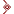 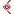 فإلى متى الغفلة يا عباد الله؟! وإلى متى الإعراض عن شريعة الله واتباع الأهواء والشهوات؟! إلى متى هذا كله؟! أتسركم حالتكم هذه؟! أيرضيكم ما وصل إليه العالم الإسلامي اليوم؛ نتيجة الغفلة والبعد عن الله، والفرقة والاختلاف؟! ألا يؤرقكم، ويقض مضاجعكم ما وصل إليه أعداؤكم من حال تحزن الصديق؟ وما يكيدونه لكم ولدينكم؟! والسبب أنتم أيها المسلمون! السبب ما كسبت أيديكم، وما جنته أنفسكم؛ من تفريط في جنب الله، وعدم مبالاة بأوامره، ولا حول ولا قوة إلا بالله! وَمَا أَصَابَكُمْ مِنْ مُصِيبَةٍ فَبِمَا كَسَبَتْ أَيْدِيكُمْ وَيَعْفُو عَنْ كَثِيرٍ [الشورى:30] أَوَلَمَّا أَصَابَتْكُمْ مُصِيبَةٌ قَدْ أَصَبْتُمْ مِثْلَيْهَا قُلْتُمْ أَنَّى هَذَا قُلْ هُوَ مِنْ عِنْدِ أَنْفُسِكُمْ إِنَّ اللَّهَ عَلَى كُلِّ شَيْءٍ قَدِيرٌ [آل عمران:165]....... المبادرة بالتوبة النصوح يا أخوة الإسلام! اتقوا الله واستمروا على الأعمال الصالحة، وابدءوها حياة جديدة، وتوبوا إلى ربكم عز وجل توبة نصوحاً، فإنه يقبل التوبة عن عباده، ويعفو عن السيئات: يَا أَيُّهَا الَّذِينَ آمَنُوا تُوبُوا إِلَى اللَّهِ تَوْبَةً نَصُوحاً عَسَى رَبُّكُمْ أَنْ يُكَفِّرَ عَنْكُمْ سَيِّئَاتِكُمْ وَيُدْخِلَكُمْ جَنَّاتٍ تَجْرِي مِنْ تَحْتِهَا الْأَنْهَارُ [التحريم:8] فهذا هو موسم التوبة يا عباد الله.أيها الإخوة في الله: إن التوبة إلى الله عز وجل واجبةٌ على الفور، لا يجوز تأخيرها، أو التثاقل عنها، أو التسويف فيها، فإن تأخير التوبة ذنبٌ يحتاج إلى توبة، وقد رتب الله على التوبة الصادقة الفلاح والسعادة: وَتُوبُوا إِلَى اللَّهِ جَمِيعاً أَيُّهَا الْمُؤْمِنُونَ لَعَلَّكُمْ تُفْلِحُونَ [النور:31] وَأَنِ اسْتَغْفِرُوا رَبَّكُمْ ثُمَّ تُوبُوا إِلَيْهِ يُمَتِّعْكُمْ مَتَاعاً حَسَناً إِلَى أَجَلٍ مُسَمّىً وَيُؤْتِ كُلَّ ذِي فَضْلٍ فَضْلَهُ [هود:3]. وإن التوبة لن تكون نصوحاً مقبولةً حتى تكون خالصةً لله عز وجل، بأن يكون الباعث لها حب الله وتعظيمه ورجاء ثوابه والخوف من عقابه، ولن تكون التوبة مقبولة حتى يقلع صاحبها عن المعصية، فليست التوبة أن يقول الإنسان بلسانه: أتوب إلى الله، وهو مصرٌّ على معصية الله: وَالَّذِينَ إِذَا فَعَلُوا فَاحِشَةً أَوْ ظَلَمُوا أَنْفُسَهُمْ ذَكَرُوا اللَّهَ فَاسْتَغْفَرُوا لِذُنُوبِهِمْ وَمَنْ يَغْفِرُ الذُّنُوبَ إِلَّا اللَّهُ وَلَمْ يُصِرُّوا عَلَى مَا فَعَلُوا وَهُمْ يَعْلَمُونَ [آل عمران:135]. يا عباد الله! ليست التوبة أن يقول ذلك، وهو متهاون غير مبال بما جرى منه، من معصية الله، وليست التوبة أن يقول ذلك وهو عازمٌ على أن يعود إلى معصية الله، ومخالفة أمره، فلن تكون التوبة مقبولة حتى تتم فيها هذه الشروط، فلا تقبل توبة تارك الصلاة حتى يؤديها ، ولا تقبل توبة فاعل الجرائم حتى يقلع عنها، ولا بد أن تكون التوبة قبل غلق بابها، فإن الله يقبل توبة العبد ما لم يغرغر، فإذا بلغت الروح الحلقوم، يقول تعالى: إِنَّمَا التَّوْبَةُ عَلَى اللَّهِ لِلَّذِينَ يَعْمَلُونَ السُّوءَ بِجَهَالَةٍ ثُمَّ يَتُوبُونَ مِنْ قَرِيبٍ فَأُولَئِكَ يَتُوبُ اللَّهُ عَلَيْهِمْ وَكَانَ اللَّهُ عَلِيماً حَكِيماً * وَلَيْسَتِ التَّوْبَةُ لِلَّذِينَ يَعْمَلُونَ السَّيِّئَاتِ حَتَّى إِذَا حَضَرَ أَحَدَهُمُ الْمَوْتُ قَالَ إِنِّي تُبْتُ الْآنَ وَلا الَّذِينَ يَمُوتُونَ وَهُمْ كُفَّارٌ أُولَئِكَ أَعْتَدْنَا لَهُمْ عَذَاباً أَلِيماً [النساء:17-18].واقتدوا بنبيكم صلوات الله وسلامه عليه، فقد كان دائم التوبة، أخرج البخاري في صحيحه عن أبي هريرة رضي الله عنه ، قال: سمعت رسول الله صلى الله عليه وسلم يقول: {والله إني لأستغفر الله وأتوب إليه في اليوم أكثر من سبعين مرة } وعن الأغر بن يسار المزني رضي الله عنه ، قال: قال رسول الله صلى الله عليه وسلم: {يا أيها الناس توبوا إلى الله واستغفروه، فإني أتوب في اليوم مائة مرة } رواه مسلم .فإذا كان هذا عمل رسولكم، وقد غفر الله له ما تقدم من ذنبه، وما تأخر، فكيف بحالكم أنتم، وقد رانت عليكم الذنوب العظيمة، وطغت في مجتمعكم، وانتشرت في باديكم وحاضركم! فما أحرانا -أيها المسلمون- أن نصدق التوبة مع ربنا، فكفانا بعداً عن الله، وكفانا ما نحن فيه، وما أحرى الأمة الإسلامية اليوم أن تبدأ حياة جديدة، بعد هذا الموسم المبارك، في صدق التوبة مع الله عز وجل؛ ليعود لها مجدها وعزتها وحضارتها. أيها المسلمون! بادروا بالتوبة قبل أن يفجأكم الموت، فيحول بينكم وبينها، وتموتون على معصية الله، ولا تغرنكم الأماني، ولا يغرنكم بالله الغرور، ولا يغركم بسط النعم عليكم، فالموت يأتي بغتة، وثقوا بأن التوبة النصوح تجب ما قبلها من الذنوب مهما عظمت: قُلْ يَا عِبَادِيَ الَّذِينَ أَسْرَفُوا عَلَى أَنْفُسِهِمْ لا تَقْنَطُوا مِنْ رَحْمَةِ اللَّهِ إِنَّ اللَّهَ يَغْفِرُ الذُّنُوبَ جَمِيعاً إِنَّهُ هُوَ الْغَفُورُ الرَّحِيمُ * وَأَنِيبُوا إِلَى رَبِّكُمْ وَأَسْلِمُوا لَهُ مِنْ قَبْلِ أَنْ يَأْتِيَكُمُ الْعَذَابُ ثُمَّ لا تُنْصَرُونَ * وَاتَّبِعُوا أَحْسَنَ مَا أُنْزِلَ إِلَيْكُمْ مِنْ رَبِّكُمْ مِنْ قَبْلِ أَنْ يَأْتِيَكُمُ الْعَذَابُ بَغْتَةً وَأَنْتُمْ لا تَشْعُرُونَ * أَنْ تَقُولَ نَفْسٌ يَا حَسْرَتَى عَلَى مَا فَرَّطْتُ فِي جَنْبِ اللَّهِ وَإِنْ كُنْتُ لَمِنَ السَّاخِرِينَ * أَوْ تَقُولَ لَوْ أَنَّ اللَّهَ هَدَانِي لَكُنْتُ مِنَ الْمُتَّقِينَ * أَوْ تَقُولَ حِينَ تَرَى الْعَذَابَ لَوْ أَنَّ لِي كَرَّةً فَأَكُونَ مِنَ الْمُحْسِنِينَ * بَلَى قَدْ جَاءَتْكَ آيَاتِي فَكَذَّبْتَ بِهَا وَاسْتَكْبَرْتَ وَكُنْتَ مِنَ الْكَافِرِينَ [الزمر:53-59]. اللهم وفقنا للتوبة النصوح، اللهم وفقنا للعمل الصالح الذي يرضيك عنا يا رب العالمين. محاسبة النفس على ما مضى وفاتأيها المسلمون: اتقوا الله عز وجل، واشكروه على نعمه، وتوبوا إليه واستغفروه إِنَّ اللَّهَ يُحِبُّ التَّوَّابِينَ وَيُحِبُّ الْمُتَطَهِّرِينَ [البقرة:222].عباد الله: اغتنموا فرصة الحياة القصيرة بالتزود لدار القرار، فهاهي الأيام تمضي سريعاً، والأوقات محدودة، والأنفاس محدودة، وأنتم في هذه الأيام توشكون أن تودعوا عاماً من أعماركم، هو شاهدٌ لكم، أو شاهدٌ عليكم بما أودعتموه من أعمال، وتستقبلون عاماً جديداً، فالسعيد من تذكر ما أمامه، فاستعد له، والشقي من غفل عنه وأمن من مكر الله عز وجل.ولا تغتروا بحلم الله سبحانه ، واعمروا أوقاتكم بطاعة الله، واستغلوا فرصة حياتكم وشبابكم وصحتكم بالعمل الصالح.أخرج البخاري رحمه الله في صحيحه عن رسول الله صلى الله عليه وسلم: {نعمتان مغبونٌ فيهما كثيرٌ من الناس: الصحة والفراغ } يعني: أنهم مقصرون في شكر هاتين النعمتين، ومن كان مقصراً في شكر ما أنعم الله به عليه ، فهو مغبون، وليتذكر شباب الإسلام أنهم يودعون الإجازة الصيفية، ويستقبلون عاماً دراسياً جديداً، فليحاسبوا أنفسهم ماذا قدموا في هذه الإجازة، هل حفظوا أوقاتهم؟ هل قدَّموا لأنفسهم ما يسرهم من صالح العمل؟ هل قدموا لأمتهم الخير الذي ترجوه منهم؟ أم أنهم قد طغوا، واشتغلوا بما لا يفيدهم، وبما يضرهم، وليبدءوا حياةً جديدةً ملؤها العلم النافع، والعمل الصالح؛ ليكونوا دعاة خير وصلاح لأمتهم التي هي بأمس الحاجة إليهم.فاتقوا الله -عباد الله- وحاسبوا أنفسكم قبل أن تحاسبوا، وزنوها قبل أن توزنوا، وتهيئوا للعرض الأكبر على الله يَوْمَئِذٍ تُعْرَضُونَ لا تَخْفَى مِنْكُمْ خَافِيَةٌ [الحاقة:18] واعلموا أنكم قادمون -بلا شك- على ما تعملون يَوْمَ تَجِدُ كُلُّ نَفْسٍ مَا عَمِلَتْ مِنْ خَيْرٍ مُحْضَراً وَمَا عَمِلَتْ مِنْ سُوءٍ تَوَدُّ لَوْ أَنَّ بَيْنَهَا وَبَيْنَهُ أَمَداً بَعِيداً [آل عمران:30] فَمَنْ يَعْمَلْ مِثْقَالَ ذَرَّةٍ خَيْراً يَرَهُ * وَمَنْ يَعْمَلْ مِثْقَالَ ذَرَّةٍ شَرّاً يَرَهُ [الزلزلة:7-8] وَوُضِعَ الْكِتَابُ فَتَرَى الْمُجْرِمِينَ مُشْفِقِينَ مِمَّا فِيهِ وَيَقُولُونَ يَا وَيْلَتَنَا مَالِ هَذَا الْكِتَابِ لا يُغَادِرُ صَغِيرَةً وَلا كَبِيرَةً إِلَّا أَحْصَاهَا وَوَجَدُوا مَا عَمِلُوا حَاضِراً وَلا يَظْلِمُ رَبُّكَ أَحَداً [الكهف:49] وَنَضَعُ الْمَوَازِينَ الْقِسْطَ لِيَوْمِ الْقِيَامَةِ فَلا تُظْلَمُ نَفْسٌ شَيْئاً وَإِنْ كَانَ مِثْقَالَ حَبَّةٍ مِنْ خَرْدَلٍ أَتَيْنَا بِهَا وَكَفَى بِنَا حَاسِبِينَ [الأنبياء:47]. 